ИНФОРМАЦИОННЫЙОТЧЕТРАБОТЫ ПОДРАЗДЕЛЕНИЙОБСЛУЖИВАЮЩИХ ДЕТЕЙ, МБУК ЦБС Г.ТАГАНРОГАЗА 2015 ГОДТаганрог2016СОБЫТИЯ ГОДА.1.1.Главные события библиотечной жизни города/района.Важнейшим принципом формирования современного общества является обеспечение доступности информации для всех. Эту задачу решает ряд социальных институтов, в том числе и детские библиотеки.  Детские библиотеки г. Таганрога – специализированные подразделения МБУК ЦБС, обслуживающие детей до 14 лет включительно и руководителей детского чтения.  Вся деятельность детской библиотеки направлена на приоритетное отношение к определенной категории населения – детям.  Миссия детских библиотек сегодня состоит в том, чтобы, используя все имеющиеся ресурсы, предоставить детям  оптимальные условия для культурного развития, формирования и удовлетворения их образовательных, коммуникативных, творческих и иных потребностей, создать среду развития личности ребенка через чтение и книгу.	 Весь комплекс событий и мероприятий детских библиотек г. Таганрога в 2015 году перекликался с проведением Года  литературы в Российской Федерации и был ориентирован на  продвижение качественной детской литературы, приобщение к чтению и   сохранению через чтение  культурно-исторического наследия города, региона, страны. Главными событиями их деятельности в 2015 году стали: Создание на  базе ЦГДБ имени М. Горького культурно-просветительской Ассоциации «Библиотерапия» - добровольного объединения библиотекарей, педагогов-психологов,  воспитателей и преподавателей образовательных учреждений, культурологов, детских писателей, родителей,   и иных физических и юридических  лиц,  профессионально занимающихся вопросами здорового образа жизни, образования,  и духовно-нравственного развития детей. Звание  победителя и Диплом III степени в областном конкурсе «Моя профессия – библиотекарь» библиотекаря II категории Отдела обслуживания 5-9 классов Центральной городской детской библиотеки имени М. Горького Маркович Е.Ю. .Организация и проведение  городского  конкурса литературно-художественного творчества  «Необычная книга».Проведение во время  IX Чеховского книжного фестиваля в течение дня  литературно-развлекательной программы «Книжный сад и все-все-все» для гостей и жителей города.Празднование юбилейных дат  ДЭБИЦ имени И.Д. Василенко – филиал №14 и ДБИЦ имени Н. Островского – филиал №1. Участие с интерактивной театрализованной программой «У лукоморья» в городском «Литературном пикнике», организованном  по инициативе Молодежного центра г. Таганрога  в Центральном городском  парке  имени М. Горького. Завершение сверки наличия документного библиотечного фонда ЦГДБ имени М. Горького.Проведение в установленные сроки сверки наличия документного библиотечного фонда в ДБИЦ-филиалах №2,14.1.2. Федеральные, региональные и муниципальные нормативно-правовые акты, оказавшие влияние на деятельность муниципальных библиотек в отчетном году.Приоритеты в направлениях работы с детьми в библиотеках определяют федеральные и государственные программы, законы и документы по важнейшим направлениям развития страны, библиотечного дела, а также областные и муниципальные программы и проекты. Федеральный закон РФ от 29 декабря 1994 г. N 78-ФЗ «О библиотечном деле (с изменениями на 8 июня 2015 года)»Федеральный закон РФ от 29 декабря 2010 г. №436-Ф3 "О защите детей от информации, причиняющей вред их здоровью и развитию"; Указ Президента РФ от 1 июня 2012 г. «О национальной стратегии действий в интересах детей на 2012-2017 годы»;Указ Президента Российской Федерации о проведении в Российской Федерации Года литературы 12 июня 2014 года  №426;«Стратегия развития воспитания в Российской Федерации на 2015-2020 гг.», Концепция библиотечного обслуживания детей России;«Руководства для детских библиотек России»;Концепция информационной безопасности деттейПриказ Министерства культуры Российской Федерации от 8 октября 2012 г. № 1077 г. Москва «Об утверждении порядка учета документов, входящих в состав библиотечного фонда;Приказ МК РФ «Об утверждении перечня государственных услуг, оказываемых бюджетными учреждениями, подведомственными МК РФ, применяемого для формирования государственного задания» от 9 июля 2010 г.№ 39;Модельный стандарт деятельности общедоступной библиотеки;Национальный стандарт Российской Федерации ГОСТ 7.-  2014;ГОСТ Р 7.020 -2014 «Библиотечная статистика: показатели и единицы исчисления»;Постановление Правительства Ростовской области от 27.03.2013 №93 «Об утверждении Плана мероприятий («дорожной карты») «Изменения в отраслях социальной сферы, направленные на повышение эффективности  сферы культуры в Ростовской области;Устав МБУК ЦБС г. Таганрога.1.3. Федеральные и региональные целевые программы, проекты и иные мероприятия, определявшие работу библиотек города/района в отчетном году.ФедеральныеГосударственная программа  «Культура России (2012-2018 годы)» ;Государственная программа  «Развитие образования на 2016-2020 годы»; Государственная программа  «Доступная среда на 2011-2020 годы»;Национальный проект «Здоровье»;«Национальная программа поддержки и развития чтения 2007-2020 годы»;РегиональныеМуниципальные«Развитие культуры»  Постановление Администрации города Таганрога от   14.10. 2013       №3181;         «Охрана окружающей среды и рациональное  природопользование» Постановление Администрации города Таганрога от 15.10.2013 №3205;   	«Информационное общество» Постановление Администрации города Таганрога      от  14.10.2013 № 3194	 2. БИБЛИОТЕЧНАЯ СЕТЬ.2.1	Общее количество библиотек в городе/районе _________ в том числе:2.1.2. Количество библиотек в составе культурно-досугового  комплекса______, из них детских______2.1.3.  детских ____5____2.1.4.	 школьных библиотек ___31__2.1.5.	 других видов (указать вид и  количество)		Музыкальных и художественных школ – 4		Санаторных школ-интернатов– 1		Детских домов – 4		Таганрогский филиал Ростовской областной специальной библиотеки дляслепых – 13. МАТЕРИАЛЬНО-ТЕХНИЧЕСКАЯ БАЗАМУНИЦИПАЛЬНЫХ БИБЛИОТЕК3.1. Состояние помещения библиотек района/города:_____3.2. Финансовое обеспечение материально-технической базы:- сумма средств, израсходованных на приобретение оборудования в 2016 г.____200 000 руб._______3.3. Проблемы модернизации библиотечных зданий, приспособленности  внутреннего пространства библиотек к современным потребностям пользователей, создание условий  для безбарьерного общения.	Место и роль библиотек в обществе во многом зависит от их способности отвечать запросам сегодняшнего дня, поэтому модернизация и совершенствование деятельности являются для всех библиотек процессом постоянным. Все это диктует необходимость систематической программной модернизации и технического переоснащения на основе внедрения новых информационных технологий всех детских библиотек и, в первую очередь, ЦГДБ имени М. Горького как одного из центров детства г. Таганрога.  	В 2012 году зам. директора по работе с детьми МБУК ЦБС г. Таганрога   была разработана программа «Библиотека-третий дом: модернизация Центральной городской детской библиотеки имени М. Горького».  Положения программы были ориентированы на необходимость проведения последовательной модернизации библиотеки для более полного и качественного удовлетворения потребностей детей и подростков в духовном и интеллектуальном росте, обеспечения равного доступа к информации, интеграции детей в социокультурную среду общества посредством чтения и коммуникации. В течение 4 лет шла планомерная реализация программы, в первую очередь за счет привлечения  средств  из резервного фонда Правительства РО при поддержке депутатов ЗС РО. За это время из резервного фонда Правительства РО  на обновление  технического оснащения и мебельного оборудования ЦГДБ имени М. Горького  было получено 900 000 руб., из муниципального фонда депутатов Городской Думы  Таганрога 20 000 руб. 	Реализации программы  способствовала заинтересованность и  поддержка Управления культуры и администрации МБУК ЦБС г. Таганрога, которыми выделялись финансовые средства на переоборудование и косметический ремонт отдельных помещений библиотеки.Результаты программы модернизации Центральной городской детской библиотеки имени М. Горького:Значительно улучшена материально-техническая база, в первую очередь, ее техническое оснащение. Качественно увеличены информационные возможности библиотеки, что позволяет более полно использовать  информационные ресурсы и расширять виды услуг для пользователей. Проведенная широкомасштабная  и разноплановая работа с  документным фондом помогла максимально открыть его и сделать более привлекательным для читателей.Проведены изменения в штатном расписании и реорганизация структуры библиотеки, создан отдел «Электронный зал» с 4 штатными единицами.Проведена кардинальная реорганизация библиотечного пространства, косметический ремонт отдельных помещений, полная замена мебельного оборудования, что делает библиотеку комфортной, современной, отвечающей запросам пользователей.К сожалению, сложности с финансированием не позволили провести полный,  капитальный ремонт здания. Не приобретено специальное техническое оборудование для слабовидящих и незрячих детей. Тем не менее, проведенные мероприятия по модернизации библиотеки содействовали успешной реализации ее основной цели – быть третьим позитивным и комфортным местом в жизни ребенка после дома и школы.4. УПРАВЛЕНИЕ.4.1.	Совершенствование организации труда (проведение исследований по выявлению потерь рабочего времени, внедрение нормирования в практику работы, изменение структуры библиотек и др.)	В 2015 году в детских библиотеках проведены расчеты фонда рабочего времени. Расчеты показали, что во всех подразделениях, обслуживающих детей, резерв времени отсутствует. 	В 2015 в ЦГДБ имени  М. Горького внесены изменения в штатное расписание библиотеки: штат отдела «Электронный зал»  увеличен до 4-х человек: зав. Отделом, ведущий  библиотекарь, библиотекарь, программист за счет перевода 1 штатной вакантной единицы из Отдела обслуживания дощкольников и уч-ся 1-4 кл. Сокращена 1 ставка технического персонала – гардеробщика.	Методико-библиографический отдел переведен в отремонтированное помещение бывшего книжного хранилища читального зала. 	За счет этого в Отделе обслуживания уч-ся 5-9 кл. создана и комфортно обустроена комната для творческих занятий и индивидуальной работы «Студия  Че» (студия чтения)	Регулярно проводились  производственные совещания, на которых решались    вопросы, связанные с организацией и управлением деятельности  детских библиотек, внедрялись в практику работы библиотек новые локальные документы.	В Методико-библиографический отдел структурными подразделениями ЦГДБ имени М. Горького и  ДБИЦ ежемесячно и ежеквартально предоставлялись планы работы на месяц и цифровые  отчеты.  Ежемесячно в Отдел кадров МБУК ЦБС предоставлялись табели учета рабочего времени.   	В течение года были организованы и проведены  работы по сохранности, учету, реклассификации фонда, ретроспективной каталогизации, по завершению сплошной проверки документных фондов ЦГДБ имени М. Горького, ДБИЦ-филиал№2, ДЭБИЦ-филиал № 14.	Организовано участие детских библиотек в мероприятиях, проводимых городскими и областными  учреждениями культуры.	Регулярно проводился  инструктаж по технике безопасности на рабочем месте и пожарной безопасности. 	Ежемесячно проводились санитарные дни и сезонные уборки прилегающих территорий. 4.2.	Деятельность по привлечению внебюджетного финансирования.4.2.1. Отразить участие в конкурсах, проектах общественных фондов (наименование библиотеки и структурного подразделения, название конкурса, проекта, результат участия, в том числе и отрицательный).Участие в международных акциях:-  Международный проект «Город и будущее»  - конкурс детского художественного и поэтического творчества «В дальние странствия» (ЦГДБ);-  Международная акция «Ночь в  музее» - выставка творческих работ  участников городского литературно-художественного конкурса  «Необычная книга» на «Музейным квартале» Таганрога (ЦГДБ имени М. Горького);Общероссийская акция «Библионочь» - участие ЦГДБ имени М. Горького и ДЭБИЦ-филиал №14 на площадке ЦГПБ имени А.П.Чехова с выставкой прикладного творчества и мастер-классами.       - Всероссийская акция "Покормите птиц" (ЦГДБ имени М. Горького и ДБИЦ)-Всероссийский конкурс «Самый читающий школьник» (ЦГДБ имени М. Горького и ДБИЦ)Участие в областных,  городских мероприятиях:-IХ  Чеховский книжный фестиваль – литературно-развлекательные программы на «Территории детства»  (ЦГДБ имени М. Горького и ДБИЦ)- мероприятиях в рамках Дня города :литературный праздник «Заповедник сказок» (ЦГДБ имени М. Горького и ДБИЦ)праздник мастеров искусств «Арт-бульвар на Петровской» (ЦГДБ имени М. Горького и ДБИЦ-филиал № 13)-театрализованный городской праздник «Литературный пикник» (литературно-развлекательная программа  «У лукоморья»( ЦГДБ имени М. Горького)-проект администрации и СМИ «Какие книги мы читаем» (ЦГДБ имени М. Горького);-II Областная Ярмарка социально-педагогических инноваций – 2015» "Развитие инновационных процессов в образовании" при НОУ ВПО "Таганрогский институт управления и экономики" МАОУ ДОДДТ г. Таганрога (сотрудником ДБИЦ – филиала № 13 получен Диплом за II место).-Областной экологический конкурс  творческих работ «Редкие виды растений Ростовской области» (ДБИЦ-филиал№13 -1 место)-  Областной  конкурс изобразительного и декоративно-прикладного  творчества «Портрет литературного героя», посвященный Году литературы в России  (ДБИЦ-филиал№13)- Областной краеведческий литературно-творческий конкурс «Край донской навек любимый» (участие ДЭБИЦ-филиал №14);- Областной фотоконкурс (фотомарафон) "Непридуманный мир", к 20-летию заповедника "Ростовский" (участие ДЭБИЦ-филиал №14).        - Городской конкурс творческих работ сотрудников учреждений культуры г. Таганрога  «Талантливы во всём!»  (сотрудник ДБИЦ - филиала  № 13 награжден Дипломом лауреатов II степени за лучшие работы декоративно-прикладного творчества).      - Ежегодный  городской смотр-конкурс по экологическому просвещению населения (ДЭБИЦ –филиал №14 занял 2 место и получил денежный приз в размере 3000 руб. за вычетом НДС); 4.2.2. Оказание платных услуг (виды услуг, раскрыть динамику по видам)В соответствии с Федеральным законом РФ «О библиотечном деле» в детских библиотеках города предоставляются следующие бесплатные услуги:- получение информации о наличии в библиотеке конкретного документа, о возможностях удовлетворения запроса с помощью других библиотек по имеющимся каналам межбиблиотечного взаимодействия (внутрисистемный обмен, межбиблиотечный абонемент);- получение информации о составе библиотечного фонда через систему каталогов и других форм библиотечной информации;- получение консультативной помощи в поиске и выборе источников информации;- организация открытых просмотров литературы, тематических выставок в помещении библиотеки;- организация массовых мероприятий в помещении библиотеки;- получение во временное пользование документов из библиотечных фондов в читальном зале и абонементе в соответствии с правилами пользования библиотек.4.2.3. Финансовые средства от приносящей доход деятельности, всего _____в том числе:4.2.4. Финансовые средства от благотворительности и целевые средства, всего: 209_870 руб. из них 	200 000 руб. получены из резервного фонда Правительства РО при  поддержке депутата ЗС РО  И.Б.Беляева на приобретение техники в ЦГДб имени М. Горького.	3000 рублей - финансовая помощь депутата  Городской Думы Н.И. Кобец – на приобретение  банера "С днем рождения, библиотека!" и распечатку 20 фотографий  для фотовыставки "А я люблю читать!".–	пожертвования  - 3000 руб. - благотворительная помощь  депутата Городской Думы Кобзева Ю.В. в приобретении призов победителям городского конкурса литературно-художественного творчества "Необычная книга".–	гранты __0________–	целевые –3 870 руб.  (целевые областные программы, федеральные средства на комплектование, муниципальные целевые программы и т.д). Денежный приз за победу в городском смотре – конкурсе Отдела охраны окружающей среды и природных ресурсов Администрации города 2 место – ДЭБИЦ-филиал № 14 – 3870 руб.; 5. МЕТОДИЧЕСКОЕ ОБЕСПЕЧЕНИЕ ДЕЯТЕЛЬНОСТИ БИБЛИОТЕК МУНИЦИПАЛЬНОГО РАЙОНА/ГОРОДСКОГО ОКРУГА.	5.1. Характеристика функционирования системы методического сопровождения деятельности поселенческих библиотек со стороны библиотек (районных, городских и межпоселенческих) наделенных статусом центральной (ЦБ).	Центральная  городская  детская  библиотека  имени М. Горького является  методическим центром руководителей детского чтения г. Таганрога - пользователей, профессионально занимающихся вопросами детского чтения, детской литературы, культуры и информации для детей.  Эту работу организует, координирует и ведет Методико - библиографический отдел (кратко МБО), согласовывая с ОМО ЦГПБ имени  А.П.Чехова.- нормативно - правовое обеспечение методической деятельности в разрезе муниципальных образований. Отражение методических услуг/работ в Уставах ЦБ. Методическое сопровождение  деятельности библиотек, обслуживающих детей, отражено в Уставе МБУК ЦБС г. Таганрога, Положении о Центральной городской детской библиотеке имени М. Горького – информационный центр МБУК ЦБС г. Таганрога и в Положении и Методико-библиографическом отделе Центральной городской детской библиотеки имени М. Горького.Перечень наименований муниципальных методических работ/услуг, включенных в муниципальные задания ЦБ:	подготовка и проведение методических консультаций.5.2. Виды и формы методических услуг/ работ, выполненных ЦБ:Основные  направления  методического сопровождения деятельности  руководителей детского чтения в 2015 году:  	- Информационно-аналитическая деятельность, была направлена на изучение и обобщение передового опыта в области детского чтения и оперативное информирование специалистов, работающих с детьми, о тенденциях развития современной детской литературы и достижениях библиотечной теории и практики. Для специалистов ЦГДБ имени М. Горького проведено 16 методико-библиографических обзоров.	- Мониторинг деятельности библиотек МБУК ЦБС г. Таганрога, обслуживающих детей, включал систематический анализ основных показателей и направлений деятельности библиотек в течение года: целенаправленное, специально организованное непрерывное слежение за функционированием и развитием библиотечной деятельности, с целью принятия решений на основе собранной информации. Объектами такого слежения были показатели работы библиотек, содержание их деятельности. Оперативное получение этих данных, наблюдение за их динамикой позволило оценивать состояние и уровень библиотечной деятельности и на этой основе разрабатывать методические рекомендации для библиотек. По результатам направлений деятельности Детских библиотечно-информационных центров (кратко ДБИЦ, детские библиотеки) МБО ЦГДБ имени м. Горького  в 2015 году составлено 56 отчетов.	- Оказание консультационно-методической помощи  было направлено на улучшение качества библиотечного обслуживания  и осуществлялось не только по просьбе библиотекарей, но и по инициативе и рекомендациям методистов. Следует отметить, что динамика изменений в обществе сегодня настолько высока, что диапазон консультирования по проблемам детского чтения становится все более широким и многоаспектным. Даны 102 индивидуальных и групповых консультации. Из них  5 проведены дистанционно- Обучающая деятельность по внедрению инноваций в библиотечную работу с детьми, повышению квалификации специалистов, обслуживающих  детей, проводилась системно и регулярно в «Школе руководства детским чтением», организованной МБО на базе ЦГДБ имени М. Горького. В рамках профессиональной учёбы  сотрудники детских библиотек знакомились с новыми учебно-методическими пособиями, направлениями деятельности,  профессиональными периодическими изданиями, новинками детской литературы, опытом работы библиотек России.  Особое внимание уделялось пропаганде государственных программ по продвижению чтения, защите детства, материнства и семейных ценностей, по сохранению здоровья нации. 	- Результатом  эффективной  координационной работы   по взаимодействию   с другими организациями и учреждениями города, работающими с детьми, стало создание на  базе ЦГДБ имени М. Горького  культурно-просветительской  Ассоциации «Библиотерапия». ЦГДБ имени М. Горького и детские библиотеки-филиалы взаимодействует с 62 городскими учреждениями и организациями, в первую очередь образовательными школами и детскими садами.	-Организационная работа МБО была направлена на приобщение детей и молодежи к чтению и национальной культуре,  повышение интереса к качественной литературе в соответствии с основными положениями Национальной программы поддержки и развития чтения.В 2015 году детские библиотеки  принимали  активное участие  в  общероссийских акциях,  конкурсах, проектах общественных фондов, направленных на продвижение книги и чтения. В этих акциях, проходивших во всех подразделениях МБУК ЦБС, обслуживающих  детей, приняли участие более 2000 пользователей  библиотек.Наиболее масштабной акцией, организованной МБО ЦГДБ имени М. Горького в 2015 году стала Неделя детской книги.  В нашем городе она прошла под заголовком «Разноцветные страницы» и сопровождалась медиа-акцией «ПРО-движение чтения», организованной совместно с радио ТВС  Таганрога. В течение Недели детской книги было проведено 52 мероприятия, на которых побывало  более 1300 человек. Несколько лет назад в Таганроге родилась  просветительская библиотечная  акция   «Чеховские волонтеры, или Дети читают детям», приуроченная к Чеховским дням в городе. Ее организаторами выступили  методисты Центральной городской детской библиотеки.  Акция стала традиционной, ежегодно меняется только тематика популяризируемой литературы.  В 2015 году,  продолжая чеховские традиции подвижничества - «служить общему благу…», детские библиотеки  и их волонтеры провели  для детей социальных объектов города  громкие чтения произведений русских писателей 19-20 вв. В рамках акции было проведено 27 громких чтений, слушателями   которых стали 1162 человека. Это значительно  превышает показатели прошлых лет,  а значит, акция год от года становится более масштабной.	Не менее интересной инициативой МБО ЦГДБ имени М. Горького стала организация городского  конкурса литературно-художественного творчества  «Необычная книга», который проводится 1 раз в 2 года и   направлен на продвижение книги, воспитание эстетического вкуса, реализацию творческих способностей детского и взрослого населения города.  В 2015 году конкурс проводился второй раз. Было представлено  213 рукотворных книг, выполненных в различных техниках и  из самых неожиданных, необычных  материалов: от металла и дерева до теста и войлока. Итоги  конкурса литературно-художественного творчества еще раз продемонстрировали, что любовь к книге не пропала у молодого поколения нашего города, что традиции чтения и сотворчества в семье бережно сохраняются и развиваются, и библиотеки являются  центрами их притяжения и вдохновения.  	Ежегодно  Центральная городская детская библиотека имени М. Горького становится одной из площадок Чеховского книжного фестиваля,   а ДБИЦ и их читатели   его активными участниками.  В дни IX Чеховского книжного фестиваля на «Территории детства» сотрудники детских библиотек в течение дня провели для  гостей  и жителей города литературно-развлекательную программу «Книжный сад и все-все-все», разработанную специалистами МБО.  Вечером праздник Книги завершился запуском в небо большого воздушного шара с символической «Гирляндой дружбы», которую  в течение дня мастерили посетители площадки и веселой дискотекой детворы с литературными героями. -Издательская деятельность МБО в 2015 году была ориентирована на создание  и распространение методико-библиографических материалов по и наиболее актуальным вопросам  и востребованным темам в области детского и подросткового чтения.- количество индивидуальных и групповых консультаций в т.ч. проведенных дистанционно  В течение 2015 года МБО ЦГДБ имени М. Горького проведено 15 обучающих мероприятий. - количество выездов в библиотеки с целью оказания методической помощи, изучения опыта работы;  Руководителями и специалистами Отделов ЦГДБ имени М. Горького осуществлено 36 выездов в ДБИЦ МБУК ЦБС г. Таганрога с целью оказания консультативной и практической помощи, проверки документного фонда,  технических мероприятия по настройке работы ПК, ПО и пр. 	- мониторинги (количество, тематика, итоги)Современная действительность предъявляет повышенные требования к информационной культуре библиотекаря.  В IV квартале 2015 года МБО ЦГДБ имени М. Горького провел экспресс-опрос, целью которого было дать собственное определение понятия «Информационная культура», его понимания  и значения. В экспресс-опросе приняли участие 23 детских библиотекаря.    Участников  опроса попросили продолжить фразу: «Информационная культура библиотекаря — это...». По результатам опроса подавляющее большинство (87 %) ответили, что информационная культура библиотекаря — это «умение работать с различными компьютерными программами и активно использовать их в работе с читателями». Шире понятие «информационная культура» смогли раскрыть только 13% опрошенных, отметив, что  важнейшим показателем информационной культуры библиотекаря является самообразование, культура профессионального чтения, потребность постоянного обращения к специальным изданиям, в которых обобщается опыт работы библиотек, освещаются обмен мнениями по актуальным проблемам библиотечной профессии.В целом результаты опроса свидетельствуют о том, что детские библиотекари понимают значимость информационной культуры, овладения современными способами получения, переработки информации и доведения  ее до пользователей. Но многие считают, что овладение компьютерной грамотностью — наивысшая планка в достижении профессионального мастерства сегодня. Проведенный опрос выявил недооценку самообразовательной работы по повышению профессиональных знаний. На данную проблему специалистам МБО необходимо обратить внимание в следующем году, предлагая библиотекарям для самообразования более широкий спектр профессиональных изданий в печатном и электронном виде,  а также профессиональные Интернет-ресурсы. 5.3. Кадровое обеспечение методической деятельности в разрезе муниципального образования (наличие должности методиста по библиотечной работе в штатном расписании ЦБ или иной организации). ПРИЛОЖЕНИЕ. ТАБЛИЦА № 2 Кадровое обеспечение методической деятельности.5.4. Повышение квалификации библиотечных специалистов: тематика, формы,  1-2 мероприятия раскрыть.Мероприятия, организованные   на базе ЦГДБ имени М. Горького и проводившиеся в 2015 г. с целью обмена опытом и повышения квалификации, были дифференцированы на различные группы специалистов, профессионально занимающихся вопросами детского чтения, культуры и  информации для детей. 1). Для специалистов в области детского чтения учреждений и организаций г. Таганрога:6 февраля состоялось представление опыта работы на секции Пятых Таганрогских Рождественских чтениях «Духовность возродит Россию»: электронные издания православной тематики ЦГДБ имени М. Горького для детей и подростков; 26 февраля семинар «Память в наследство: формирование патриотического сознания детей и подростков в современных условиях»;23 апреля семинар «Формирование экологического сознания: от экологии души к экологической культуре»;29 сентября  круглый стол «Аптека для души: библиотерапия в совместной работе   библиотекарей и педагогов-психологов».2) Для слушателей Летней молодежной школы библиотечных лидеров «От проектов – к лидерству», организованной ГБУК РО «Донская государственная публичная библиотека» совместно с МБУК ЦБС г. Таганрога на базе ЦГПБ имени А.П.Чехова МБУК ЦБС г. Таганрога:4 июля  обучающий квест «Таганрог - неразгаданный город России».3)  Для  слушателей «Школы начинающего библиотекаря» МБУК ЦБС г. Таганрога:15 апреля мастер-класс «Особенности работы с художественным текстом: «чтение пешком».4) Для специалистов подразделений, обслуживающих детей    МБУК ЦБС г. Таганрога в рамках  «Школы руководства детским чтением»:2 апреля, 8 апреля, 9 апреля мастер-классы «Работаем с художественным текстом»;26 января групповая консультация «Модельный стандарт общедоступных библиотек»;26 февраля групповая консультация «Неделя детской книги – 2015»;7 мая   групповая консультация «Массовая работа детской библиотеки в поддержку чтения»;4 июня групповая консультация «Особенности организации работы детской библиотеки в летний период»;21 сентября  групповая консультация  «Итоги работы детских библиотек в летний период»;22 октября интеллект-мастерская «Новые имена в художественной литературе для детей и подростков: презентация библиотечных буктрейлеров»;11 ноября групповая консультация    «Основные направления деятельности детских библиотек на 2016г.»;12 ноября час профессионального общения «Продвижение чтения в России: по итогам ХV Международной конференции "Через библиотеки – к будущему";24 декабря творческая мастерская «Заявляем о себе!»: рекламная деятельность  детской библиотеки».Таким образом, всего в течение 2015 года МБО проведено  15 обучающих мероприятий по повышению квалификации специалистов в области детского чтения.    5.5	Количество сотрудников, повысивших квалификацию на уровне:(Привести примеры обучения на федеральном уровне: указать должность, где повысили квалификацию, форма обучения). федеральном  -  16  специалистов детских библиотек:заместитель директора по работе с детьми МБУК ЦБС г. Таганрога принял участие в XV Международной конференции «Через библиотеки – к будущему» г. Сочи (октябрь). Тема выступления «Погружение в историю: литературно-исторический маршрут как способ продвижения краеведческой книги»;заведующий МБО ЦГДБ имени М. Горького после прохождения итоговой аттестации по программе повышения квалификации «Современная детская литература» получил удостоверение Учебного центра Российской государственной детской библиотеки о повышении квалификации.3 сотрудника МБО,  8 руководителей структурных подразделений  ЦГДБ имени М. Горького и ДБИЦ МБУК ЦБС г. Таганрога, 4 сотрудника Отдела обслуживания дошкольников и уч-ся 1-4 кл.  были слушателями вебинаров Учебного центра РГДБ. областном  -   8 специалистов детских библиотек:заведующий МБО ЦГДБ имени М. Горького прошел обучение на областных курсах «Основы машиночитаемой каталогизации в формате RUSMARC», организованных ДГПБ (июнь). Получен сертификат для работы в СКРО;1 ведущий библиотекарь ДЭБИЦ имени  И. Василенко прошел обучение на областных курсах повышения квалификации;2 молодых специалиста ЦГДБ имени М. Горького приняли участие в летней молодежной школе библиотечных лидеров «От проектов – к лидерству», организованной ДГПБ совместно с МБУК ЦБС г. Таганрога;2 специалиста - заведующий и ведущий библиограф МБО ЦГДБ имени М. Горького приняли участие в ежегодном областном семинаре библиографов по детской литературе и работников читальных залов «Рекомендательная библиография для детей и подростков в эпоху Интернет: проблемы и тенденции развития, организованного ГБУК РО «РОДБ имени В.М. Величкиной» (октябрь). Тема выступления «Новый носитель или новое явление: мультимедиа в библиотеке»;2 специалиста заведующий МБО и заведующий Отдела обслуживания учащихся 5-9 классов ЦГДБ имени М. Горького приняли участие в областном семинаре «Воспитание современного экологического сознания: работа с краеведческой литературой», организованного ГБУК РО «РОДБ имени В.М. Величкиной» (апрель);3 специалиста заместитель директора по работе с детьми МБУК ЦБС г. Таганрога, заведующий МБО,  заведующий Отделом обслуживания учащихся 5-9 классов ЦГДБ имени М. Горького, заведующий ДБИЦ-филиал № 13 приняли участие в читательском форуме «Чтение и книга: традиции и будущее», организованным ДГПБ, ЮФУ, Ростовским областным Общественным   Фондом развития культуры чтения и пропаганды книги;заместитель директора по работе с детьми МБУК ЦБС г. Таганрога приняла участие в ежегодном семинаре-совещании руководителей библиотек Ростовской области, обслуживающих детей, в ГБУК РО «РОДБ им. В.М. Величкиной» (февраль).муниципальном  -  30 специалистов детских библиотек:30 специалистов детских библиотек прошли обучение в Школе руководства детским чтением по программе обучения 2015 г.;1 специалист ЦГДБ имени М. Горького проходит обучение в Школе начинающего библиотекаря при ЦГПБ имени А.П.Чехова МБУК  ЦБС г. Таганрога;25 специалистов детских библиотек приняли участие в обучающих мероприятиях Школы профессионального мастерства ЦГПБ имени А.П.Чехова;3 специалиста детских библиотек приняли участие во встрече "Особый мир многодетной семьи", организованной городским дискуссионным клубом «Планета счастливых мам» (март);5.6. Профессиональные конкурсы (1-2 примера)Областной конкурс «Моя профессия – библиотекарь» (Диплом III степени библиотекаря Отдела обслуживания 5-9 классов Центральной городской детской библиотеки имени М. Горького   Маркович Е.Ю.)Областной краеведческий литературно-творческий конкурс «Край донской навек любимый» (участие  сотрудников ДЭБИЦ имени И.Василенко - филиал  № 14)  II Областная Ярмарка социально-педагогических инноваций – 2015» "Развитие инновационных процессов в образовании" при НОУ ВПО "Таганрогский институт управления и экономики" МАОУ ДОДДТ г. Таганрога. (Сотрудником ДБИЦ – филиала № 13 получен Диплом за II место).Городской конкурс творческих работ сотрудников учреждений культуры г. Таганрога  «Талантливы во всём!»  (сотрудник ДБИЦ - филиала  № 13 награжден Дипломом лауреатов II степени за лучшие работы декоративно-прикладного творчества).5.7. Публикации в профессиональных изданиях (в тексте отчета указать общее количество опубликованных статей и ссылки на электронные издания. (В печатном варианте Отчета, копии статей можно сделать дополнительным приложением)	В Год литературы в России специалисты МБО ЦГДБ имени М. Горького через СМИ вели активную работу по продвижению библиотек, книги и чтения, повышению интереса детей и взрослых к качественной литературе,    распространению позитивного опыта работы. Информация о деятельности детских библиотек размещалась на сайтах ЦГДБ имени М. Горького, ЦГПБ имени А.П. Чехова, МБУК ЦБС г. Таганрога, РОДБ имени В.М. Величкиной, официальном сайте г. Таганрога, в социальных сетях, на проводном Радио-Таганрог, радио  Петровской, ТВС – Таганрог.   На местных телевизионных каналах прошло 11 репортажей. В местные периодические издания подготовлено 13 публикаций, из них  в профессиональные издания - 4 публикации:Попова, Г.А. Музыкальный абонемент / Г.А. Попова // Сборник ДГПБ из серии «Сегодня в библиотеках области» - «Проекты по продвижению чтения в год литературы».  – 2015Диденко, Е. В. Живая память / Е.В. Диденко // Сборник ДГПБ из серии «Сегодня в библиотеках области» - «Проекты по продвижению чтения в год литературы».  – 2015Кирсанова, Е.И.  Рождественская проза: возвращение к забытому / Е.И. Кирсанова // Православный сборник Управления образования г. Таганрога и Таганрогского благочиния Ростовской-на-Дону Епархии. – 2015 Кирсанова, Е. И., Погружение в историю: литературно-исторический маршрут как способ продвижения краеведческой книги/ Е.И. Кирсанова// Через библиотеки к будущему. Материалы XV Международной конференции. – 2015.5.8. Краткие выводы по разделу. Приоритеты развития методической деятельности ЦБ муниципальных образований.   	Анализ работы Методико–библиографического отдела ЦГДБ имени М. Горького,  как методического центра детского чтения г. Таганрога,  показывает, что методическое сопровождение деятельности руководителей детского чтения необходимо и востребовано. Детские библиотекари в своей работе нуждаются в помощи методистов, оперативном информировании, предоставлении методических материалов  и пособий, системном и постоянном  повышении квалификации. 	В 2015 г. методическая деятельность была направлена на изучение и внедрение передового опыта в области детского чтения, пропаганды ценности книги и чтения, формирование нового профессионального мышления специалистов, работающих с детьми  и молодежью.  Обучающие семинары, вебинары, круглые столы, профессиональные встречи в «Школе руководства детским чтением», «Школе профессионального мастерства», «Школе информатизации» содействовали повышению   качества  и эффективности  библиотечной работы детских структурных подразделений МБУК ЦБС г. Таганрога, развитию творческой инициативы библиотекарей, формированию библиотечного профессионализма.	Границы и диапазон методической деятельности по проблемам детского чтения становятся все более широкими и многоаспектными. Взаимодействие детских библиотек с образовательными учреждениями и организациями все более тесным и разноплановым. Создание на  базе ЦГДБ имени М. Горького культурно-просветительской Ассоциации «Библиотерапия востребовано временем. Участие специалистов детских библиотек в общероссийских, областных, городских  конкурсах, проектах, программах, стимулирует творческую активность, позволяет представить опыт своей работы и познакомиться с деятельностью лучших библиотек России и области. Организация библиотечных акций, литературно-творческих конкурсов на муниципальном уровне способствует повышению значимости  и престижа библиотек в местном сообществе, привлечению  населения к книге, чтению, библиотеке. 	Главной проблемой в повышении квалификации продолжает оставаться  недостаток  финансовых средств, необходимых для участия руководителей и ведущих специалистов в работе общероссийских и региональных конференций, форумов, площадок инновационного опыта.6. БИБЛИОТЕЧНЫЕ КАДРЫ.Эффективность работы современной детской библиотеки во многом определяется состоянием её кадровых ресурсов, их готовностью к инновациям, удовлетворённостью трудом, профессиональной компетентностью сотрудников. На конец отчетного года в детских муниципальных библиотеках МБУК ЦБС г. Таганрога численность основного персонала составила 30 чел. Среди них преобладают специалисты среднего и старшего возраста (90%). Именно они имеют профессиональное образование (библиотечное, педагогическое). Библиотечных работников до 30 лет  мало (10 %). Следует отметить, что приход молодежи в библиотеку сдерживается недостаточной престижностью профессии, невысокой заработной платой и возможностью карьерного роста. Среди положительных моментов следует отметить, что  молодые кадры чувствуют себя уверенно на рабочем месте и стремятся к творческой самореализации. 7. АВТОМАТИЗАЦИЯ БИБЛИОТЕЧНЫХ ПРОЦЕССОВ.      7.1.  Состояние компьютерного парка муниципальных библиотек, библиотек - структурных подразделений организаций культурно - досугового типа и иных организаций, оказывающих библиотечные услуги населению. Наличие локальной вычислительной сети и высокоскоростных линий доступа в Интернет.       7.2.  Анализ состояния автоматизации библиотечных процессов  в библиотеках, находящихся в составе библиотечной сети, а так же в библиотеках - структурных  подразделениях организаций культурно - досугового типа (если таковые имеются).Основными направлениями работы в области автоматизации библиотечных процессов в 2015 году были:Дальнейшее внедрение новейших информационных технологий в области библиотечного дела в работу детских  подразделений МБУК ЦБС г. Таганрога.Обслуживание пользователей с использованием современных информационных технологий.Развитие и интеграция сайта ЦГДБ имени М.Горького в информационное пространство.Размещение информации на сайте ЦГДБ, МБУК ЦБС,страницах в социальных сетях.Проведение обучающих мероприятий для детей-пользователей, не имеющих навыков работы на компьютере и в Интернет в Школе информационных знаний «Инфознайка».В 2015 году в ЦГДБ имени М.  Горького и ДБИЦ была продолжена работа по освоению операций, которые должны выполняться в автоматизированном режиме, в первую очередь обслуживание пользователей, в том числе  справочно-библиографическое. Были проведены высокоскоростные оптоволоконные линии во всех подразделениях, обслуживающих детей, кардинально обновлен парк ПК в ЦГДБ имени М.  Горького.В течение года ЦГДБ имени М. Горького и детские библиотеки успешно использовали в работе автоматизированную библиотечно-информационную систему «OPAC-Global».В распоряжении пользователей библиотеки, в том числе удаленных, собственные базы данных: «Каталог периодических изданий ЦГДБ имени М. Горького», «Каталог статей ЦГДБ имени М. Горького», «Графотека».Автоматизация библиотечных процессов способствует развитию инноваций и продвижению электронных продуктов. Для более качественного и эффективного обслуживания пользователей специалистами детских библиотек в течение 2015 года  были создано 63 электронных презентации и 8 буктрейлеров – видеололиков, рекламирующих книги. Виртуальная выставка достаточно новое явление в библиотечной работе. Это продукт традиционного (книжного) и новейшего (электронного) способа представления информации.  Основное достоинство виртуальных выставок - возможность представить издания, «не снимая их с полки» в любое время суток. Виртуальные выставки не имеют ограничения по объему, мобильны, компактны, их можно хранить в архиве. А главное, они привлекательны современному пользователю. В 2015 г. на сайте ЦГДБ имени М. Горького было представлено 4 виртуальные выставки.2015 году регулярно обновлялась новостная лента сайта  ЦГДБ имени М. Горького и страницы детских библиотек в социальной сети Facebook.  В раздел «События» на сайте ЦГДБ имени М. Горького было размещено 155 информационных материалов, что на 15% больше, чем в 2014 году.  В течение года совершенствовалась структура сайта. Были выделены следующие разделы: «Библиографические пособия», «Наши электронные издания», «Библиотерапия». Регулярное пополнение сайта новыми информационными материалами о деятельности библиотеки, о детских писателях, книгах и чтении привлекает внимание пользователей-детей и подростков, так как предоставляет им возможность развития через  позитивный контент сети Интернет. В 2015 году посетители сайта активно пользовались услугой электронного продления документов. Велась активная работа в социальных сетях.  Особенно интенсивно ее проводит ДБИЦ – филиал №13. В 2015 году общение с коллегами велось уже в 24 группах, (в прошлом году - в 9): «Современная библиотека», «Как пройти в библиотеку?», «Библиотечная статистика», «Книжный континент», «Библиоволна», «Проект Чтение молодежи России» и др. Такое профессиональное общение, предоставляет возможность использовать в работе передовой  опыт коллег по «цеху», а также педагогов, психологов, принять участие в межбиблиотечных сетевых акциях. Рассылки о проводимых конкурсах, в том числе и Всероссийских, помогли читателям принять в них участие. Все это способствовало привлечению новых друзей (в том числе и виртуальных: 167- в 2014, 202- в 2015), созданию привлекательного имиджа библиотеки, в том числе и в соц. сетях.Социологические исследования показывают, что сегодня Интернет стал обиходным понятием, виртуальная реальность сошла со страниц фантастической литературы. Традиционный образ читателя с каталожной карточкой в руках изменился. Это во многом определяет роль современной детской библиотеки, где ребенок начинает свое первое знакомство с информационной культурой, приобретает навыки правильного ориентирования в культурно-информационной среде. В 2015 году в отделе «Электронный зал» ЦГДБ имени М. Горького продолжила свою работу Школа информационной грамотности «Инфознайка», в которой для ребят младшего школьного возраста были проведены 51 библиотечный урок. Особое внимание при этом уделялось обучению навыкам информационной безопасности детей в Сети.      7.3.  Общие выводы о проблемах технологического развития муниципальных библиотек и библиотек - структурных подразделений культурно - досугового типа в области внедрения информационных систем в работу с пользователями и внутренние технологические процессы.	Информационные технологии позволяют значительно расширить возможности библиотечно-информационного обслуживания детей и молодежи, предоставляют пользователям доступ к информационным ресурсам в соответствии с возрастом, повышают уровень и качество библиотечного сервиса. Формирование информационной культуры детей остается  одним из приоритетных направлений в работе детских библиотек.По-прежнему тормозит внедрение новых информационных технологий в детских библиотеках-филиалах недостаточное техническое оснащение и устаревшее программное обеспечение.8. КАТАЛОГИЗАЦИЯ И ОЦИФРОВКА БИБЛИОТЕЧНОГО ФОНДА.	8.1. Обеспечение удаленным пользователям доступа к полнотекстовым документам электронных библиотечных систем- доступ к ресурсам  Национальной электронной библиотеке (НЭБ);	На сайте ЦГДБ имени М. Горького размещен баннер НЭДБ, создаваемой Российской государственной детской библиотекой и, соответственно, возможность пользоваться ее ресурсами.- число сетевых удаленных лицензионных документов -15 445	8.2.  Представительство муниципальных библиотек в сети Интернет- число муниципальных библиотек, имеющих веб-сайты (указать действующий адрес)-1;Центральная городская детская библиотека имени М. Горького МБУК ЦБС г. Таганрога  http://detlib-tag.ru/ - число муниципальных библиотек, имеющих веб-страницы, аккаунты в социальных сетях и т.п. (указать адреса) – 5 детских библиотек имеют страницы в социальной сети Facebook:Центральная городская детская библиотека имени М. Горького МБУК ЦБС г. Таганрога  Детский библиотечно-информационный центр имени Н. Островского – филиал №1 МБУК ЦБС г. Таганрога Детский библиотечно-информационный центр имени А.П. Гайдара – филиал №2 МБУК ЦБС г. ТаганрогаДетский библиотечно-информационный центр  – филиал №13 МБУК ЦБС г. Таганрога      Детский экологический библиотечно-информационный центр имени И.Д. Василенко – филиал №14 МБУК ЦБС г. Таганрога9. МЕЖБИБЛИОТЕЧНОЕ ОБСЛУЖИВАНИЕ И ЭЛЕКТРОННАЯ ДОСТАВКА ДОКУМЕНТОВ.9.1. Электронная доставка документов.9.2 Пояснение к таблице9.2.1. Какие категории пользователей пользуются ЭДД (студенты, преподаватели, научные сотрудники и т д.) Услугой ЭДД пользовались следующие категории пользователей:- студенты - преподаватели - учащиеся - специалисты - служащие9.2.2. Для каких целей заказываются документы  (учебных, научных, производственных, творческих и т.д.)Большинство документов заказывалось для  учебных, творческих и досуговых целей.9.2.3.  Раскрытье показатель « Выдано» (кому выдано: др. библиотекам, физическим лицам и т. д.)Электронные копии документов выдавались физическим лицам.9.2.4. Как происходит учет высланных  копий  (в дневнике учета, эл. адресной книге, хранении бланк-заказа)Высланные  копии учитывались в дневниках, картотеках учета и в формулярах читателей.9.2.5. Каким образом происходит информирование пользователей об  услуге: электронная  доставка     документов (информация в СМИ, на стенде в библиотеке,   закладки, личная беседа и т.д.)- размещение информационных листов на стендах в библиотеках;- размещение презентаций на компьютерах;-  раздача  закладок;- индивидуальные беседы с читателями при записи в библиотеку и при очередном посещении;	9.2.6. Выскажите Ваши пожелания и предложения, которые, по вашему мнению, сделали бы обслуживание по ЭДД более эффективным.Эффективность ЭДД напрямую зависит от полноты Электронного каталога МБУК ЦБС и количества участников, чем больше ресурсов в каталоге, тем выше результативность выполнения запросов.10. ДОКУМЕНТНЫЕ ФОНДЫ:КОМПЛЕКТОВАНИЕ, ОРГАНИЗАЦИЯ, СОХРАННОСТЬ                                           10.1. КОМПЛЕКТОВАНИЕ ФОНДА Анализ объемов финансирования комплектования и подписки периодических изданий, сравнение с прошлым годом	Документный фонд является основой функционирования детской библиотеки и главным источником удовлетворения читательских потребностей. Для сохранения значимости фонда библиотеки необходимо его постоянное пополнение. Согласно стандарту ЮНЕСКО, Модельному стандарту публичной библиотеки России на 1000 жителей ежегодно должно поступать 250 экземпляров изданий. К сожалению, недостаточное финансирование библиотек МБУК ЦБС г. Таганрога, рост цен на издательскую продукцию в течение последних лет и, соответственно, низкое пополнение фондов не  позволяет соответствовать вышеуказанному нормативу.	Местных бюджетных средств явно недостаточно для оптимального пополнения документных фондов детских библиотек с тем, чтобы движение фондов было сбалансировано и объем новых поступлений соответствовал объемам убытия фондов. В настоящее время количество выбывших документов на 58%  превышает количество поступивших.  	Комплектование периодическими изданиями для детей и подростков  также снижется. 	Таким образом, проблема острого недофинансирования  подразделений МБУК ЦБС, обслуживающих детей, остается актуальной. Кроме того, фонды библиотек, обслуживающих детей, изнашиваются значительно быстрее, чем фонды, обслуживающие взрослое население Активное использование электронных ресурсов решает данную проблему частично, т.к. согласно исследованиям, проведенным в детских библиотеках Таганрога в 2014 г. дошкольникам, младшим школьникам, частично старшим,  предпочтительны  книги и журналы в традиционном варианте.работа Совета по комплектованию, основные решаемые вопросы, периодичность заседанияосновные проблемы, возникавшие при комплектовании фонда (в т. ч. работа с поставщиками), распределению и передачи книг по структурным подразделениям (юридическим лицам)10.3.  ФИНАНСИРОВАНИЕ  КОМПЛЕКТОВАНИЯ 10.3.1. ИСПОЛЬЗОВАНИЕ ФИНАНСОВЫХ СРЕДСТВ (по видам изданий) 10.3.2. ИСПОЛЬЗОВАНО ФИНАНСОВЫХ СРЕДСТВ НА   КОМПЛЕКТОВАНИЕ 10.4. КОЛИЧЕСТВО БИБЛИОТЕК, ПОЛУЧИВШИХ В ТЕКУЩЕМ ГОДУНОВЫЕ ПОСТУПЛЕНИЯ КНИГ:10.5.   ПОДПИСКА   ПЕРИОДИЧЕСКИХ   ИЗДАНИЙ10.6.1. ОТРАСЛЕВОЙ  ПОТОК  НОВЫХ ДОКУМЕНТОВ для детей (Заполняется руководителями детских библиотек)	В целом отраслевой поток новых документов соответствует рекомендациям «Модельного стандарта для детской библиотеки» «Руководства для детских библиотек России». Малый объем литературы по технике, с/х, филологическим наукам объясняется тем, что основное комплектование ведется по прайс-листам, предоставленным книготорговыми организациями и издательствами-поставщиками, которые зачастую не предлагают необходимую литературу. 10.7.    ИСТОЧНИКИ   ДОКУМЕНТОСНАБЖЕНИЯ10.8. Объемы новых поступлений по источникам финансированияПРИЛОЖЕНИЕ. ТАБЛИЦА № 4      10.9.1. РАБОТА ПО ИЗУЧЕНИЮ ИСПОЛЬЗОВАНИЯ ДОКУМЕНТНОГО ФОНДАЕжегодный анализ деятельности по изучению библиотечного фонда для детей. (Заполняется руководителями детских библиотек)Составление аналитической справки по таблице 10.9.1: Рост (или сокращение) числа изданий по отдельным отраслям знания (или группе отраслей). 	Анализ состава, развития и  использования библиотечного фонда показывает, что в 2015 г. незначительно увеличился фонд ОПЛ, при этом произошло сокращение объемов литературы по всем другим отраслям, включая фонды художественной литературы.Сравнение показателей со средними по муниципальным библиотекам РО: книгообеспеченность, обращаемость, читаемость.                         Меры,  принятые (намеченные) по выравниванию ситуации.  	Объём книжного фонда библиотек, обслуживающих детское население Таганрога составляет около 30% от общего фонда МБУК ЦБС (если исключить из документного фонда МБУК ЦБС значительный объем патентных документов),  что практически соответствует требованиям Модельного стандарта. Книгообеспеченность детских библиотек  - 10,9, что соответствует нормативу (7-12 экземпляров). Коэффициент обращаемости фонда составил 1,9 что несколько ниже нормы по России (по международным стандартам 3-4) Читаемость в 2015 году возросла на 0,7, что говорит об активном использовании всех ресурсов библиотек в Год литературы в России.Пассивная (коэффициент < 0,8) и активная часть фонда (коэффициент  от 0,8 до 1,3), сверхактивная части фонда (> 1,3). Причины их образования и меры,  принятые (намеченные) по выравниванию ситуации.Пассивная (коэффициент < 0,8)  часть фонда –литература по искусству и спорту, активная -  художественная литература, ОПЛ,  естественные науки, техника, сверхактивная части фонда (> 1,3).- литература по сельскому хозяйству, в первую очередь это литература о домашних питомцах, объема которой недостаточно для пользователей.4.   Поступление изданий в фонд: что закупалось, почему, какие проблемы возникали при организации закупок. Есть ли прирост БФ или налицо его уменьшение.  Меры,  принятые (намеченные) по выравниванию ситуации. 	Основное комплектование велось по прайс-листам, предоставленным книготорговыми организациями и издательствами-поставщиками. Пополнение фонда детских библиотек в 2015 году осуществлялось и за счет передачи книг из расформированной библиотеки Металлургического завода г. Таганрога,  которые фактически не являются новыми. Налицо отрицательная динамика  объемов  книжного фонда детских библиотек.  5.   Выбытие БФ: причины выбытия, видовой состав выбывающих изданий, есть ли искусственное сдерживание списания изданий и причины этого и т.д.  Меры,  принятые (намеченные) по выравниванию ситуации.	Основной причиной выбытия изданий является их физический износ. ¾ составляют книги., ¼ брошюры. 6.   % обновления  БФ (Поступление / Фонд  * 100),  соответствие показателя среднему по РО. Меры,  принятые (намеченные) по выравниванию ситуации.		Обновление  библиотечного фонда детских библиотек составило 1,6 % .  В 2014 году – 1,5%. Незначительный % прирост объясняется не увеличением поступлений литературы, а общим сокращением фондов. При этом по рекомендации ИФЛА библиотеки должны приобретать в год не менее 5% новых изданий от имеющегося фонда 7.    Характеристика размещения БФ, ваше мнение по этому вопросу: помогает или наоборот, тормозит система расположения БФ работе библиотеки по привлечению читателей в  вашу библиотеку. Меры,  принятые (намеченные) по выравниванию ситуации..Многоотраслевой документный фонд детских библиотек носит универсальный характер и представлен многообразием документов  на традиционных носителях информации – книги,  брошюры, журналы,  и на нетрадиционных носителях - аудиовизуальные документы и электронные издания.Книги, брошюры  расставлены  систематически – в алфавитном  порядке по ББК, газеты и журналы расставлены в алфавитно–хронологическом  порядке,  аудиовизуальные документы – в алфавитном порядке, электронные издания  расставлены в систематически – алфавитном  порядке по ББК. Для удобства пользователей  почти во всех структурных подразделениях присутствуют тематическая (Краеведение) и жанровая (Детективы, Книги для девочек, Поэзия)  расстановки. 	 Во всех детских подразделениях проведена кардинальная реорганизация библиотечного пространства и широкомасштабная  работа с  документным фондом в течение последних нескольких  лет. Это позволило максимально открыть его и сделать более привлекательным для читателей.10.10 ОБЕСПЕЧЕНИЕ СОХРАННОСТИ ФОНДОВ	Сохранность библиотечных фондов означает целостность и неизменность физического состояния документов, их содержание в специально оборудованных помещениях в условиях оптимального физико- химического и биологического режима, соблюдение правил их выдачи и приема, а также обеспечение их охраны.	- соблюдение действующей инструкции по учету фондов;	В детских подразделениях МБУК ЦБС г. Таганрога, обслуживающих детей,  соблюдается "Инструкция по технике учета библиотечного фонда МУК ЦБС". Определены объекты и единицы учета библиотечного фонда. Ведется учет поступления документов в фонд, суммарный учет документов, индивидуальный учет документов, учет выбывших документов, регулярно осуществляется выборочная проверка фонда, 1 раз в 5 лет – сплошная. В ЦГДБ имени М.Горького 1 раз в 7 лет.	- проверка и передача фондов библиотек в условиях реструктуризации библиотечной сети;	В 2015 году в ЦГДБ имени М.Горького, ДБИЦ имени А.П.Гайдара- филиале №2, ДЭБИЦ имени  И.Д. Василенко - филиале №14 проведены плановые  проверки документных фондов.	- количество переплетенных, отреставрированных изданий;В течение года в ЦГДБ имени М.Горького и ДБИЦ отреставрировано 654 книги.	- соблюдение режимов хранения; 	В детских подразделениях МБУК ЦБС г. Таганрога, обслуживающих детей, соблюдается  световой  и температурный режим хранения фондов. Регулярно проводится их санитарная обработка. В подразделениях  выделены фонды особо ценных изданий и дорогостоящих изданий, которые проверяются ежегодно.  Фонд и списки таких изданий пополняются по мере поступлений.	- наличие охранных средств, обеспечивающих, безопасность библиотек и библиотечных фондов;Требуемый режим сохранности библиотечных фондов в ДБИЦ обеспечивается наличием решеток на окнах,  пожарной и охранной сигнализации,  в ЦГДБ имени М.Горького 3ставками сторожей.	- аварийные ситуации в библиотеках (количество ситуаций, причины возникновения и последствия) – нет.	Краткие выводы: Основные проблемы обеспечения сохранности библиотечных фондов.	Из 5 детских библиотек г. Таганрога капитальный ремонт проводился только в ДБИЦ-филиале №2.  В ДБИЦ-филиале №1 серьезные проблемы с техническими коммуникациями.Для более качественной работы с фондом и его сохранности в ДБИЦ необходимы:   	улучшение условий хранения;	предотвращение аварийных ситуаций;	 профессиональные переплетчики книг в штате МБУК ЦБС г. Таганрога.10.10.1   ПРОВЕРКА  БИБЛИОТЕЧНОГО ФОНДА10.10.2 СОСТОЯНИЕ БЕЗОПАСНОСТИ БИБЛИОТЕЧНОГО ФОНДА 10.11 АНАЛИЗ РАБОТЫ С ОТКАЗАМИ10.11.1  ПРИЧИНЫ ОТКАЗОВ В БИБЛИОТЕКАХ МЦБ/ЦБС	Основная причина отказов 2015 года  - отсутствие  в детских подразделениях многих новинок современной детской  и юношеской литературы, что напрямую связано с не достаточным комплектование последних лет.                                         10.11.2 МЕРЫ, ПРИНЯТЫЕ ДЛЯ ЛИКВИДАЦИИ ОТКАЗОВ     например:           - издание приобретено в библиотеку                                                                          - внутрисетевой обмен            - заказано по МБА из других библиотек (указать, каких)             Другие меры (указать)	В детских библиотеках ведутся картотеки «Работа с отказами». С помощью ВСО, при наличии этой литературы в фонде ЦБС отказы ликвидируются. Активно используются электронные ресурсы Интернет, хорошо налажен внутрисистемный обмен. При отсутствии литературы в фондах ЦБС сведения ежеквартально передаются в ОКИО для последующего комплектования.10.12.   КОМПЛЕКТОВАНИЕ   ФОНДА  ЦЕНТРАЛЬНОЙ  БИБЛИОТЕКИ РАЙОНА/ГОРОДА    10.13 МЕСТНЫЙ ОБЯЗАТЕЛЬНЫЙ ЭКЗЕМПЛЯР10.13.1 Местные периодические издания, получаемые библиотекой10.13.2 Книги, выходящие на территории муниципального района/города11. ОРГАНИЗАЦИЯ И СОДЕРЖАНИЕ БИБЛИОТЕЧНОГО ОБСЛУЖИВАНИЯ ПОЛЬЗОВАТЕЛЕЙ.	11.1. Общая характеристика основных направлений библиотечного обслуживания населения муниципального района, с учетом расстановки приоритетов в анализируемом году. При раскрытии направлений работы необходимо делать акцент на проектах, программах, актуальных услугах и инновационных формах обслуживания.	В соответствии с Указом Президента Российской Федерации от 12 июня 2014 г. № 426 в Российской Федерации 2015 год был объявлен Годом литературы. Весь комплекс мероприятий детских библиотек г. Таганрога в 2015 году, так или иначе, перекликался с проведением Года  литературы в Российской Федерации. Исходя из этого, основными направлениями культурно-досуговой  деятельности библиотек были:- предоставление пользователям в соответствии с возрастными особенностями информации на материальных и не материальных носителях, формирование информационной культуры.- пропаганда ценности книги и чтения, приобщение детей и подростков к чтению, создание пользователям в библиотеке комфортной среды для развития и общения.- удовлетворение  потребностей детей и подростков в духовном и интеллектуальном росте, их интеграция в социокультурную среду общества через чтение. - Экологическое просвещение детей и подростков по библиотечной программе "Чистота планеты - чистота души" (ДЭБИЦ – филиал №14).11.2. Программно - проектная деятельность библиотек.	Массовая работа детских библиотек строилась на основе  целевых авторских  библиотечных программ и проектов,  разработанных в каждом структурном подразделении по основным направлениям деятельности. В 2015 году шла реализация 20  библиотечных программ и 6  проектов, 3 из которых пилотные.	В 2015 году Центральной городской детской библиотекой имени М. Горького реализован библиотечно-музейный проект «Живая память»,  посвященный 70-летию Великой Победы, организованный совместно с Таганрогским военно-историческим музеем и поисковой общественной организацией «Миус-фронт». Участниками мероприятий данного проекта стали 202 чел.В 2015 году начата реализация библиотечно-музыкального проекта «Ля-ля-фа»,  созданного совместно с МБОУ ДОД «Детская школа искусств» с целью развития музыкальной культуры и воспитания художественного вкуса посредством литературы и музыки. В течение года состоялось 3 музыкальных встречи, участниками которых стали 150 чел.Во втором полугодии 2015г. в ЦГДБ имени М. Горького начата реализация пилотного научно - познавательного проекта «Библиолекторий «Все обо всем». Состоялось 2 познавательные лекции, на которых побывало 89 чел. В 2015 году в ЦГДБ имени М. Горького начата работа по реализации совместного с педагогами-психологами проекта «Сказкотерапия». С группой дошкольников в течение 2месяцев проведено 6 занятий.В 2015 году Детский экологический библиотечно-информационный центр имени И.Д. в рамках  программы "С Домовенком в мире книг" ДЭБИЦ реализован  проект «Культура и традиции русского народа».  В течение года  проведено:  11 мероприятий,   которые посетило 268 человек, в том числе 9 мастер-классов, 3 массовых праздника.В течение 3 лет детские библиотеки г. Таганрога активно участвуют в интересном международном проекте – открытом конкурсе детского художественного и поэтического творчества «Город и будущее». В 2015 году в читальном зале Центральной городской детской библиотеки в течение месяца демонстрировалась литературно-художественная  выставка «Если бы я мог изменить этот мир…» с творческими работами ребят, присланными  из разных городов России: Кронштадта, Сестрорецка (Санкт - Петербург), Выбога, Калининграда, Махачкалы (Дагестан), Вантаа (Хельсинки, Финляндия)  и др. Участие в подобных проектах не только  развивает творческие способности детей, но и расширяет их кругозор и знание  о мире.	          В 2015 году, детские библиотеки участвовали в литературном    проекте МБУК ЦБС Г. Таганрога "Литературная среда" (январь-декабрь)	11.3.  Культурно- просветительская деятельность.Культурно-просветительская  деятельность детских библиотек г. Таганрога направлена на реализацию принципа общедоступности и открытости, обеспечения свободного доступа читателей к информации и знаниям. Основными приоритетами  массовой работы  остаются – приобщение детей и подростков к книге и чтению, стимулирование у школьников стремления к самообразованию, помощь  в развитии творческих способностей и  проведении досуга интересно и с пользой. 	За отчетный период детскими библиотеками проведено  743 мероприятия (757 в 2014 г.), на которых побывали 22599 чел. (21231чел. в 2014 г.). Общее количество посетителей возросло за счет организации более комплексных и масштабных мероприятий  и использования современных библиотечных форм работы, интересных читателям.Библиотеки города, обслуживающие детей,  участвовали  в  общероссийских акциях «Неделя детской книги», «Читаем детям о войне», «Сирень Победы»,   «Неделя безопасного Рунета», «Весенняя неделя добра»,  «Георгиевская ленточка», «Покормите птиц» и др. Лучшие читатели детских библиотек стали участниками Всероссийского конкурса «Самый читающий школьник».Читатель ДБИЦ – филиал № 13 принял участие в областном экологическом конкурсе  творческих работ «Редкие виды растений Ростовской области» (почетное 1 место);           3 читателя детских библиотек принял участие в областном  конкурсе изобразительного и декоративно-прикладного  творчества «Портрет литературного героя», посвященный Году литературы в России.  11.4.	Количество массовых мероприятий всего __743__	11.5. Продвижение книги и чтения. Функционирование центров чтения. Раскрыть 1 ПРОЕКТ в этом направлении в рамках года литературы (объем не более 1,5 страниц)В Год литературы в России и 70-летия Великой Победы Центральной городской детской библиотекой имени М. Горького г. Таганрога был разработан библиотечно-музейный проект «Живая память».Одной из современных форм продвижения чтения является эмоциональное и творческое погружение в текст. Главная идея проекта «Живая память» заключалась в создании «музея» поэмы Александра Твардовского «Василий Теркин», каждый экспонат которого должен был раскрыть содержание книги. Поэма «Василий Теркин» была выбрана для проекта потому, что ее герой – простой солдат, один из миллионов живых и мертвых защитников Отечества. Реализовать задуманное, отправить читателей в путешествие по времени, поддержали  партнеры библиотеки: Таганрогский военно-исторический музей и поисковая общественная организация «Миус-фронт».Были определены цели и задачи проекта: через приобщение к чтению способствовать воспитанию патриотов своей страны, формировать интерес к поиску краеведческой информации о героическом прошлом города и области, укреплять социальное партнерство библиотеки с образовательными и культурными учреждениями города. Претворяя в жизнь проект, в течение нескольких месяцев библиотекари вовлекали читателей разных возрастных групп в разнообразные виды творческой деятельности. Каждый ребенок, «путешествуя» в поэму «Василий Теркин», мог проявить себя наилучшим образом  в том направлении, которое выбрал. У каждой семьи в нашей стране есть своя история войны. Читателями и сотрудниками библиотеки была оформлена «Стена Памяти», на которой были представлены копии документов из семейных архивов: фотографии фронтовиков, наградные листы и письма с фронта. Для дошкольников прошли мастер-классы по изготовлению красной гвоздики – символического цветка Победы. Цветы, сделанные своими руками, вместе со словами благодарности ветеранам были размещены на «Стене памяти».  В преддверии праздника Великой Победы  перед зданием библиотеки была развернута панорамная выставка-инсталляция "Привал", в создании которой помогли наши партнеры. В качестве декораций к поэме «Василий Теркин» Таганрогский военно-исторический музей предоставил имеющиеся на данный момент предметы военного времени: армейскую палатку, ящики для пулеметов, мешки с песком. Активисты поисковой организации «Миус-фронт», участвующие в археологических раскопках в местах боев Великой Отечественной войны, демонстрировали и сопровождали историческими комментариями найденные экспонаты: солдатские медальоны, каски, фрагменты оружия и др. Читатели тоже приняли участие в оформлении выставки,  принесли из дома личные вещи воевавших родственников: гимнастерку, солдатский ремень и фляжку. Продолжением выставки-инсталляции стала серия тематических выставок, оформленных в преображенных залах библиотеки, ставших образным повествованием о героизме нашего народа. Весь выставочный комплекс дал возможность погрузиться в историю,  проникнуться атмосферой героического прошлого, все посмотреть и  потрогать своими руками. На импровизированном привале состоялся «Концерт - фронту!». Слайд-шоу фотографий военной поры «Артисты на фронте» под сопровождение очень популярной в годы войны песни «Синий платочек» настроило юных артистов на выступление, зрителей – на восприятие. Зрителей поразили артистизм и экспрессия юных исполнителей, которые выступали в военных костюмах, примеряя на себя образы героев, их чувства и эмоции.После концерта   старшеклассники школы № 32 вместе с гостем библиотеки, ветераном вооруженных сил, приняли участие во Всероссийской акции «Сирень Победы», высадив куст сирени на библиотечной клумбе.   	Словом, определяющим суть проекта по продвижению чтения в Год литературы и  70-летия Великой Победы, стало слово «ПАМЯТЬ» - память всех поколений. Участие в проекте «Живая память» позволило подрастающему поколению осознать сопричастность к историческому и культурному наследию своей страны, получить опыт гражданского действия, расширить знания по истории Великой Отечественной войны своего региона. В результате реализации проекта были установлены контакты с новыми общественными организациями. Информация о мероприятиях, проходящих в рамках проекта, широко освещалась в СМИ. 	11.6. Обслуживание удаленных пользователей В 2015 году количество удаленных пользователей ЦГДБ имени М. Горького и ДБИЦ по ЭДД составило 84 чел.	11.7. Внестационарные формы обслуживания: В настоящее время детские библиотеки  г.Таганрога практикуют такие формы внестационарного обслуживания пользователей как книгоношество и организация летом  читальных залов под открытым небом.	11.8.  Внестационарное библиотечное обслуживание читателей.Описать работу по организации внестационарного библиотечного обслуживания (проанализировать цифры в сравнении с прошлым годом, изложить проблемы, сложности, положительные моменты внестационарной работы).Одной из форм внестационарного библиотечного обслуживания детскими библиотеками г.Таганрога стало ежегодное проведение просветительской акции «Чеховские волонтеры». В основе акции – формирование сумок-комплектов (5-10экз.) лучших произведений детской литературы, для разных возрастных групп и выразительное чтение вслух этих произведений подростками-волонтерами. После громких чтений  волонтеры и библиотекари оставляют слушателям комплекты с книгами для прочтения на две недели. В 2015 году такие комплекты получили  школьники начальных классов  4  муниципальных школ и воспитанники 4 детских садов, в которых было  представлено 83 экз. книг.Регулярное внестационарное библиотечное обслуживание пользователей  ведет ДБИЦ-филиал №13, практикуя книгоношество. В 2015 году обслужено 3 читателя. Количество посещений  - 14, выдано 74 экз. книг.		11.9. Библиотечное обслуживание детей.11.9.1.	Работа с детьми (основные формы, методы, направления, лучшие мероприятия и т.д.).В деятельности детских библиотек по-прежнему отдается предпочтение развитию интеллектуальных и творческих способностей детей, широкой пропаганде книжных фондов библиотек, эстетическому, нравственному, экологическому воспитанию, литературному образованию, краеведческой работе. В течение года велась большая массовая работа по всем направлениям. Формы работы с детьми и книгой соответствовали интересам и запросам современного читателя. Игровые, интерактивные и театрализованные мероприятия сочетали в себе полезную информацию с творчеством.Историко-патриотическое воспитание	В современном мире особое значение придается формированию социально-активной, нравственно-здоровой личности, преданной своей стране и способствующей ее процветанию. В связи с этим, патриотическое воспитание является одним из ведущих направлений работы детских библиотек Таганрога. Следует отметить, что если в работе с дошкольниками и младшими школьниками библиотекари ставят во главу угла эмоциональное воздействие на ребенка, то по отношению к подросткам, юношеству просматривается еще одна педагогическая задача – помочь взрослеющему человеку сформировать понятия и представления, связанные с патриотизмом, помочь в осмыслении высших человеческих ценностей и идей. Необходимость такого подхода еще раз подтвердило локальное исследование «Быть патриотом…», которое проводилось среди пользователей детских библиотек в январе-феврале 2015 года  и ставило целью определить, какое место занимает патриотизм в системе ценностных ориентиров современных подростков. В исследовании приняли участие 153 школьника 6-10кл. разных микрорайонов города в возрасте от 12 до 17 лет. Подавляющее большинство респондентов (119 чел) уч-ся 6-8кл., 34 чел.- старшеклассники 9-10 кл. Анализ  проведенного исследования выявил ряд проблем:- понятие патриотизма, около  ¼ части  современных подростков  затрудняются определить или  дают неверное определение;-  патриотизм в системе ценностных ориентиров определенной части подростков и юношества отсутствует; - 1/3 подростков-респондентов  во многом не усваивают нравственный опыт родителей, в том числе и чувство патриотизма; основным «воспитателем» сегодня во многих семьях является Интернет;-День Победы подавляющее большинство подростков (98%), вне зависимости от того, считают они себя патриотами или нет, определяют как самый важный и великий праздник нашего народа, день гордости и день памяти;-  Около 40% из опрошенных подростков-респондентов не знают или затрудняются назвать художественные произведения, которые могут воспитывать патриотов.Полученные результаты исследования демонстрируют, что чувство патриотизма надо воспитывать в полном смысле этого слова с пеленок, когда образное слово, эмоции, чувства значат больше, чем разум, и роль семьи в этом воспитательном процессе основополагающая.  Позитивный контент в информационном пространстве – решающий. Влияние масс-медиа  очевидно. Современное западное массовое искусство изменяет, деформирует психику ребенка. Речь, прежде всего, идет о мультфильмах и компьютерных играх. Негативно воздействуя на воображение ребенка, они дают новые установки и модели поведения. Роль образования вообще, книги и библиотеки в частности,  крайне важна. Необходимо делать все, чтобы вернуть качественную российскую книгу в наше культурное и социальное пространство.Учитывая все выше изложенное детские библиотеки г. Таганрога в 2015г. по данному направлению провели 131 мероприятие, на которых побывало 4570 чел. Например, День России отметили в ДЭБИЦ имени И.Василенко – филиале №14. Воспитанники летнего лагеря  приняли участие в  необычной встрече  под названием «С чего начинается Родина?» Вместе с сотрудниками библиотеки мероприятие подготовила и провела семья Колесниковых – читающая династия детской библиотеки имени И. Василенко. Литературный час "С чего начинается Родина?"	Одним из ярких и запоминающихся мероприятий посвященных 70-летию Великой  Победы стал конкурс художественного творчества «День Победы », объявленный в начале апреля в ДБИЦ- филиале №13. Он собрал 67участников. На конкурс учащиеся начальных классов школ №35, 38 и воспитанники детских садов №100, №101  предоставляли свои лучшие работы. После подведения итогов и награждения победителей (призы были предоставлены АНО «Ступени радости»  г. Москва). С помощью волонтеров была проведена акция «С днем Победы!» 9 мая в городском парке открытки и цветы  вручались всем ветеранам. В те же дни в стенах библиотеки проходила выставка стенгазет, выполненных  воспитанниками  МБДОУ №100 совместно с родителями. Лучшая газета использовалась в качестве иллюстративного плаката для  одноименной военной экспозиции во время проведения IX чеховского книжного фестиваля. В этот день и горестный и светлый Библиотека – доступная средаЕжегодно в  детских библиотеках г. Таганрога  в преддверии Общероссийского дня библиотек и Международного Дня защиты детей проходит акция День открытых дверей. Интересно и познавательно прошел этот день в ДБИЦ имени Н. Островского – филиале №1. К этому дню в библиотеке  были оформлены выставки и тематические полки:  «Разноцветные стихи»,  «Ветер странствий», «В тридесятом царстве».  Распечатана информационная закладка  « Приглашаем вас!» В течение дня для школьников был проведен литературный праздник  «В гостях у книги», а для дошколят организованна встреча с таганрогским литератором  В.П. Дараган. Для всех желающих работал  мулькинозал.  После просмотра мультфильма  «Дюймовочка»  состоялась литературная беседа по сказкам Андерсена. В течение дня проходили обзоры и беседы у книжных выставок и тематических полок, проводилась  демонстрация слайдовых презентаций «Наша детская» и «Читаем журналы». Проведенная в этот день  акция «Прощеный задолжник» помогла вернуть в фонд 21 книгу. Всего в этот день   записалось новых читателей – 12, посетило – 155 человек,выдача составила – 232 экземпляра.Интересная и творческая работа этой библиотеки проходит совместно с Детским центром досуга в Греческих Ротах. Всего в 2015 году прошло 8 мероприятий   - это литературные праздники, путешествия, викторины: «Широкая масленица», «Защитники России», «Мамин день» и другие. Всего в литературных праздниках приняли участие около 300 детей поселения. Веселые старты и книга Фольклорный праздникНе менее интересно работают и другие детские библиотеки города.  В 2015 году проведено  по данному направлению 20 мероприятий,  на которых побывали  537 чел.Возрождение общечеловеческих ценностей, духовной и нравственной культурыСемейное воспитание	Весенняя неделя добра  – ежегодная общероссийская добровольческая акция, которая проводится повсеместно в нашей стране, начиная с 1997 года.Стало традицией отмечать «Весеннюю неделю добра» в ДБИЦ имени Н.Островского-филиал №1.   Для самых маленьких  читателей в библиотеке  прошёл урок «Передай добро по кругу». Ребята рассказали о своих добрых делах и поступках, поговорили о поступках  литературных героев, а в заключении приняли участие в игре  «добро по кругу», на которой вспоминали добрые слова, пословицы, поговорки.  Для мальчишек и девчонок среднего школьного возраста в эти дни работала книжная выставка «Соседи по планете», о братьях наших меньших. Привлекла внимание читателей  выставка – акция «Добро это…»,  на маленьких сердечках каждый желающий писал своё видение добра и пожелание своим сверстникам. Передай добро по кругу	Большое внимание уделяет эта библиотека  и продвижению семейных ценностей. Создана картотека «Читающие семьи»,  которая помогает более эффективно и оперативно работать в комплексе с родителями и детьми. Второй год в библиотеке работает комплексная  авторская программа «Моя семья», целью которой является повышение  значимости семейных ценностей в становлении личности ребенка, возрождение интереса к семейному чтению.Целевая аудитория: учащиеся дети с 11 до 14 лет, юношество, родители.В ходе подготовки к реализации программы проведена  большая работа с фондом, отобрана литература из отделов: художественная литература, история, этика. Уделено серьезное внимание информационными ресурсами. Проведено анкетирование« Десять книг, которые Вас потрясли!»В рамках реализации программы подготовлено и проведено  10 мероприятий: литературное путешествие «Семейные традиции на Руси», обзоры «Читаем в кругу семьи», литературные беседы «Моя здоровая семья», «Жили-были…» и др.В программы обслужено: 192 чел. -дети, 20 человек – юношество, 44 взрослых. Возросла интенсивность посещения абонемента учащимися – участниками программы на 20%. Возросло количество читающих семей на абонементе с 25 до 30.С 2009 года  ДЭБИЦ – филиал №14 работает по программе "Читайка в мире книг", с  целью  пропаганды лучшей детской литературы,  и  возрождения традиции семейного чтения. В течение года проведено 35 мероприятий, которые посетило 862 человека.Самое прекрасное слово на Земле - Мама!Всего в 2015 году по данному направлению деятельности проведено 55 мероприятий, участниками которых стали 1632 чел.Дни культуры в библиотеке	4 мая в ДЭБИЦ имени И.	Василенко-филиале №14 состоялся  ставший ежегодным «Международный день чтения  - 2015»,  в рамках акции детского издательства «Розовый жираф» по пропаганде детского чтения.   Гостей  библиотеки встречал литературный герой и постоянный библиотечный персонаж домовёнок Кузя, который  познакомил читателей с   детским издательством  «Розовый жираф» и предложил  почитать книгу  Эрика Карла  «Мечтательный хамелеон».  Ребята  посмотрели  мультфильм «Фиксики - Маскировка» и поучаствовали в мастер-классе  «Чемпион по маскировке»  в ходе которого смогли  сотворить    своего разноцветного и веселого хамелеончика. В течение июля читатели  этой библиотеки посещали «Школу юного библиотекаря».  Они смогли познакомиться с азами библиотечного дела, с  книжным фондом библиотеки  и электронными ресурсами, с традиционными и электронными каталогами, узнать о сайтах  МБУК ЦБС г. Таганрога. Особенный интерес юные любознательные  библиотекари проявили к практическим занятиям по обслуживанию читателей и подготовке массовых мероприятий и книжных выставок.Экологическое просвещениеЭкологическое просвещение и воспитание являются одним из основных направлений  развития любого передового государства. Особая миссия при этом возлагается на библиотеки. Сегодня именно библиотеки выступают в роли безальтернативных каналов распространения природоохранной информации, формирования экологического мировоззрения  и экологической культуры населения, в первую очередь, детского.Не случайно в 2015 году во всех детских библиотеках Таганрога третьей страницей Недели детской книги  стала Зеленая. В этот день  библиотекари ЦГДБ имени М. Горького  встречали не просто читателей, а «зеленых спасателей планеты». Для них прошли обзоры книжных новинок и веб-сайтов о природе.  Читатели постарше приняли активное участие в беседе «Спасём мир вместе», обсудили мультфильм о лесном духе Лораксе. В этот день дети-волонтеры привели в библиотеку своих экзотических питомцев – шиншиллу и тритона, а сотрудники Дома-музея имени Дурова – пса по кличке Бэримор, который продемонстрировал несколько трюков.
Младшие школьники приняли участие в литературной викторине «Под шапкой-невидимкой» по творчеству писателя-натуралиста Н.И. Сладкова, которому в этом году исполнилось бы 95 лет. Именно его произведения позволяют развивать наблюдательность и любовь к природе. Присоединяемся к «зеленым»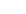 С 2001 года Детский экологический библиотечно-информационный центр имени И.Д.Василенко работает  по программе «Чистота планеты, чистота души», с целью экологического просвещения и воспитания подрастающего поколения. В 2015 году в рамках программы проведено – 25 мероприятия, которые посетило  700  человек. Ежегодно библиотека принимает участие в городском экологическом конкурсе по экологическому просвещению населения. В  последние годы  библиотека активно  использует  новые формы работы: проведение городских фотоконкурсов и фотовыставок по экологической тематике, передвижные фотовыставки, принимает участие в городских экологических праздниках. В течение года по экологическому просвещению и воспитанию в ЦГДБ и ДБИЦ города прошло 95 мероприятий. Их участниками стали 2355 чел.Формирование здорового образа жизниОсобое внимание детские библиотеки Таганрога уделяют популяризации знаний по здоровому образу жизни,  напрямую связанных с экологическим просвещением.Программа «Академия здоровья»  Отдела обслуживания  дошкольников и уч-ся 1-4 классов ЦГДБ имени М.Горького направлена на сохранение и укрепление физического, психического, социального и нравственного здоровья детей,  на развитие осознанного отношения детей к своему здоровью, как главной жизненной ценности. К Всемирному Дню здоровья в Отделе весело и задорно прошел библиотечный марафон «День здоровья». Участниками стали ребята пятых классов МАОУ гимназии «Мариинская». В познавательной беседе с педиатром, врачом высшей категории Е.Н. Белинской, мальчишки узнали, как правильно питаться. А мастер – парикмахер Е.А. Карноушенко провела практический урок по уходу за волосами и каждой девочке сделала подарок – чудесную прическу. Затем ребят ждал сеанс смехотерапиии вместе с героями «Ералаша» и танцевальный флешмоб. Отмечаем Всемирный день здоровья 	В преддверии Дня защиты детей для 5 и 8 классов ТМОЛ № 4 в библиотеке прошли познавательные часы «Наркотическое зло». Ребята прослушали статистический материал Всемирной организации здравоохранения о преждевременной смерти людей от наркотической зависимости, посмотрели презентацию о вреде наркотиков, приняли участие в игре «Марионетка», цель которой – определить, что чувствует человек, когда им кто-нибудь управляет. Все единодушно согласились бережно относиться к своему здоровью и своей жизниМир художественной литературы. Формирование культуры чтения. Продвижение чтения.Приобщение детей к художественной литературе, воспитание читательского вкуса на лучших отечественных и зарубежных образцах художественного слова являются приоритетными задачами в работе библиотек не только в официально объявленный Год литературы в России. Но в 2015 году это было основным содержанием деятельности детских библиотек МБУК ЦБС г. Таганрога. В 2015 году детские библиотеки  принимали самое активное участие  в  общероссийских акциях,  конкурсах, проектах общественных фондов, направленных на продвижение книги и чтения,  организовали  массу разнообразных по форме и содержанию библиотечных событий, в основе которых была художественная книга. В течение года по данному направлению деятельности проведено 201 мероприятие, участниками которых стали 6073 чел.	Например, в ДБИЦ – филиале №13 был проведен цикл мероприятий по творчеству А.С. Пушкина, Л.Н. Толстого, М. Зощенко, Ю. Сотника, А. Гайдара, В. Крапивина, С. Маршака, С. Козлова, Г.Х. Андерсена, Д. Родари,  Р. Киплинга,  А. Лидгрен, А. Усачева, Е. Матюшкиной и других писателей и поэтов. Всего  -  28, их посетили 909 человек, выдано 454 книги. Среди традиционных путешествий, викторин, игр, конкурсов и турниров, видео-просмотров с обсуждением и знакомств с новинками использовалась и такая форма, как литературное кафе. Читателям предлагалось «меню» на выбор: «Карта» путешествий по творчеству…», с возможностью выбора любимого мультфильма или отрывка из мультфильма. С большим интересом была воспринята литературная игра «Мешок историй - «storisek», где по предложенным из мешка предметам нужно было сочинить небольшую историю, например - сказочную. Использовано при проведении 6 презентаций (3 в виде интерактивных викторин).Наиболее значимые мероприятия:Имя сказочник мне Плохому не учат любимые книжки Читателям рады всегда 	Не менее творчески работает эта детская библиотека по приобщению к чтению дошкольников,  активно сотрудничая с дошкольными учреждениями в рамках созданной 3 года назад авторской целевой программы «Сказочная радуга». Цель программы: формирвание    у дошкольников  интереса к книге, чтению при тесном взаимодействии с родтелями. Поэтому одной из  основных задач программы является  побуждение родителей к интерактивному (заинтересованному) совместному чтению с детьми, желание обращаться к книге как источнику содержательного и занимательного проведения досуга.  В течение года в тесном содружестве с воспитателями велась большая индивидуальная  работа с родителями по формированию будущих творческих читателей. Родители читали вместе с детьми, записывали и редактировали детские впечатления, к ним прилагались фотографии или детские рисунки. В результате совместного творчества получился яркий, красочный альбом.	В рамках программы проведено 13 мероприятий, которые посетил 341 ребенок,  прочитано 63 книги, включая сборники, оформлены  7 книжных  выставок (в библиотеке и в детском саду), выставки рисунков «Каштанка и другие», «Витамишки - ребятишкам», «Мой любимый город», «Мои любимые сказочные герои», «В стране Солнечных зайчиков». В  2015 году был сделан акцент на зрелищность, использование  видео-приложений, презентаций, мастер-классов. Активно использовались различные игровые формы работы со словами: загадки с «подвохами», загадки-шутки, «доскажи словечко»,  шарады, буриме, логорифы и т.п. Проводились громкие чтения с обсуждением (в библиотеке, дома и в детском саду), игры, путешествия и викторины, с элементами театрализации по сказкам «Теремок», «Колосок», «Двенадцать месяцев» по сказке С.Маршака. К прочтению дома с родителями предлагались сборники: «Я на солнышке лежу», «Чудо-дерево», «Сказки для семейного чтения», «Любимые сказки», «Стихи к любимым праздникам». Программные мероприятия дублировались и для воспитанников   детских садов № 99, 95, 2,102. Результаты такой системной работы показывают, что дети стали более активными, хорошо ориентируются в библиотечном пространстве, открыты для общения и воспринимают сотрудников библиотеки как своих друзей, делятся  своими впечатлениями, новостями и успехами.В то же время, при всей успешности программы следует направить больше усилий на информационную грамотность родителей, сохранение их заинтересованности в сотрудничестве с библиотекой. Необходимы средства для печати изданий малых форм, инфолистовок о новинках, конкурсах.  В библиотеку мы идем  День синей птицы   Сказки со всего света Интересно и масштабно вели работу  с художественной книгой специалисты ЦГДБ имени М. Горького. В 2015 году началось сотрудничество с  гимназией «Мариинская» по программе углубленного изучения литературы. Для школьников был проведен цикл  литературных путешествий.Мифы Древней Греции Во время Чеховского книжного фестиваля, в ЦГДБ  была организована встреча с  детским писателем – Сергеем Махотиным. На память о встрече дети  подарили писателю песню и  рисунок - дружеский шарж, исполненный одним из читателей во время встречи.О встрече с Сергеем Махотиным 	Пушкинский день в России был отмечен проведением литературного путешествия «У лукоморья…». Ребята познакомились с интересными фактами из жизни поэта, вспомнили сказки и стихотворения А.С. Пушкина, приняли активное участие в литературных играх «И кот ученый свои мне сказки говорил», «Там, на неведомых дорожках», «Узнай сказку», «Волшебный предмет».   С днем рождения, Пушкин! В 2015 году Сектор по работе с дошкольниками Отдела обслуживания дошкольников и уч-ся 1-4 кл. ЦГДБ имени М. Горького вел  активную деятельность по популяризации семейного чтения и привлечению дошкольников к книге.  	 Основным достижением сектора стала работа над  пилотным проектом  «Сказкотерапия». Идея возникла в результате индивидуальных бесед с родителями по проблемам детского чтения и возрастных особенностей дошкольников. Проведенное среди родителей анкетирование «Воспитание сказкой», выявлено необходимость организации  в библиотеке блока занятий по сказкотерапии с группой детей, чьи родители были особенно заинтересованы в этом.    	Содержанием работы стали  регулярные  (1 раз в неделю) занятия детей с психологом в тесном сотрудничестве с библиотекой. К каждому занятию библиотекарь подбирала    затем, чтобы на занятии прочитать ее выразительно вслух. Обсуждение, раскрытие внутренних чувств детей проводилось профессиональным педагогом - психологом.   		Проведенные в течение летнего периода занятия показали, насколько сегодня необходим и востребован психолог в детской библиотеке. Именно этот проект стал отправной точкой по созданию городской Ассоциации «Библиотерапия».  Летнее чтениеОсобое внимание в Год литературы уделялось летнему чтению детей и подростков. Летнее время - это возможность привлечения   к чтению книг не только по школьной программе, но и по собственному желанию, по интересам, по индивидуальной программе. Это и возможность  привлечения новых читателей в библиотеку. В летнее время, когда дети на каникулах, всегда идет активное сотрудничество библиотек с городскими пришкольными лагерями и детскими садами.В каждой библиотеке была своя программа летнего чтения. Так в ДБИЦ №1  имени Н. Островского работала программа летнего чтения «Познай мир с книгой». Программа летнего чтения  работает в этой библиотеке с 1994 года. Сотрудники библиотеки  стремятся, чтобы чтение стало одной из важнейших сфер духовной деятельности ребенка и одним из самых главных познавательных способов проведения досуга. Осуществляется реализация программы летних чтений для всех групп читателей-детей.В 2015 году работа в рамках программы проходила под девизом «Лето! Книга! Фантазия!»  Выбранная тема позволила с помощью различных форм и методов работы раскрыть богатство книжного фонда библиотеки, активизировать интерес у ребят к книге, приобщить к культуре чтения, развить детскую фантазию и творческие способности. С июня по август участники программы выполняли следующие задания:посетить библиотеку не менее 3-х раз в месяц;прочитать не менее пяти книг в месяц;посетить в течение месяца 2 раза читальный зал;вести дневник чтения;написать отзыв на понравившуюся книгу; сделать   иллюстрацию   или   поделку     к  понравившемуся  произведению; успешно справиться с заданиями (кроссворд, викторины);подклеить книгу.В летний период в ДБИЦ было проведено 19 мероприятий. Для разных возрастных аудиторий подготовлены и прошли литературные праздники, путешествия, викторины.Особый интерес  вызвал конкурс «Книжки в летних обложках». Участники  рисовали, сочиняли  и даже составляли рекомендательные списки, включая в них свои любимые книги.	В течение лета работали книжные выставки «Лето зря не проводи в библиотеку приходи», «Краски природы», выставка – викторина «Волшебный сундучок» и др.Все поставленные задачи были выполнены. Активизировался интерес к чтению в летний период, повысилась посещаемость детей. Всего за три летних месяца:- записалось 432 читателя – это на 12% больше чем в прошлом году,- посетило  - 5449 – на 6% больше в сравнении с прошлым годом;-выдано документов – 10918 печатных и электронных документов  (в 2015 году выдано – 10065 экз.)Дети получили навыки грамотной работы с книгой. Научились самостоятельно работать со справочной литературой, с Интернет- ресурсами. Отвечая  на вопросы викторин, и участвуя в конкурсах, ребята использовали как традиционные источники: книги, журналы так и Контентные ресурсы, предназначенные для детей.Всего в летней программе чтения приняли участие 167 детей.     Самые активные, 28 финалистов, на итоговом празднике были награждены грамотами и памятными призами.  Книга! Лето! Фантазия!,  Вокруг света с книгойВ Год литературы Центральной городской детской библиотекой имени М.Горького  для   школьников была разработана  программа летнего чтения «Странствия по заповеднику сказок».  Данная программа была призвана не только развивать познавательные интересы детей, инициировать их читательскую активность и творчество, но и формировать  нравственные понятия добра, любви, дружбы, т.к. ее   содержанием стало прочтение школьниками младшего и среднего возраста   русских народных и  зарубежных сказок.Программа  учитывала возрастные особенности детей, поэтому  состояла из двух разноплановых  блоков – больших книжных развалов, красочно оформленных в Отделах обслуживания библиотеки. В Отделе дошкольников и младших  школьников   читателей и их  родителей ждали «Сказки с дальних берегов», «Тридевятое царство», «Чудеса без волшебства», «Лето на Острове сокровищ» и еще много необычного и увлекательного. Тех, кто ступал на   заповедную территорию сказок в Отделе обслуживания 5-9 классов,  встречали  волшебные миры  сказок России, Японии, Китая, Сенигала, Америки  и т.д. Путешествие начиналось с посещения «Рыцарского замка», где ребят встречали авторские сказки - сказочные произведения известных русских и зарубежных писателей.  	Выбор книг летнего чтения был определен интересами читателей, ведь  дети  вправе читать летом то, что им больше всего нравится. Каждый участник  Программы  «странствовал» по сказкам, познавая  и открывая для себя новое. В ДБИЦ № 2  имени А. Гайдара  летнее чтение детей и подростков проводилось в рамках программы "С малой Родины моей начинается Россия" на основе краеведческой художественной литературы.                                                  В ДЭБИЦ имени И. Василенко-филиале №14   летом 2015 г. работали  «Школы юного библиотекаря»,  «Школы юного эколога», в БИЦ – филиале № 13 кружок юных географов.  	Реализация программ летнего чтения позволяет привлечь детей к  чтению в летний период, активизирует интерес т к книге, приобщает к культуре чтения, развивает детскую фантазию и творческие способности. Летнее чтение   в какой-то мере помогает решению проблемы занятости детей и подростков в дни каникул, привлекая детей различных возрастных групп к мероприятиям, проводимым в библиотеке.  Программы оказывают помощь учителям школ микрорайона в организации внеклассного чтения.Всего в летний период 2015  года детскими библиотеками Таганрога проведено 142 массовых мероприятия, которые посетили 4243 чел. В течение лета в библиотеки записалось 2805 новых  читателей, посещаемость составила 36 272, было выдано 91 947 экз. документов.Эстетическое воспитание	Являясь хранителем культурного наследия страны, библиотеки создают предпосылки для развития творческой активности читателей. В  течение  года  проводились мероприятия,  направленные  на  популяризацию  литературы  по  искусству  и  знакомство  с  разными видами   искусства  посредством  библиотечных  форм   массовой  работы. Например, с целью популяризации славянской письменности, как источника духовного и эстетического развития личности в рамках Недели детской книги в ДБИЦ-филиале №13 проходила выставка художественного творчества «БУКВАльный шедевр», на которой было представлено 26 работ. Выставка имела небывалый успех при проведении одноименного конкурса в 2014 году, не меньший интерес и  восторг вызвала она  у всех присутствующих и в этом году. В декабре большой популярностью пользовалась выставка творческих работ «Елочка-красавица», на которой были представлены не только работы читателей – детей, но и взрослых. Выставку посетили 77 человек.Осенний вернисажВ рамках работы по авторской программе «Поговорим по душам» в ЦГДБ имени М. Горького прошли познавательные часы  о великих русских художниках. В 2015 году  в детских библиотеках было 45 мероприятий, направленных на эстетическое воспитание детей и подростков, участниками которых стали 1033 чел.Правовая культура и экономическое просвещениеНаиболее значимой, насыщенной и востребованной по данному направлению работы выдалась  «Неделя  безопасного Рунета 2015», которая проводилась детскими библиотеками с 9 по 15 февраля.Неделя выдалась очень насыщенной: беседы и информационные  часы сопровождались показом презентаций, просмотром видео - роликов  «Дикий мир Интернета», мультфильмами «Азбука безопасности в Интернете», индивидуальными беседами у книжной выставки, знакомством с детскими сайтами, в том числе «Дети России онлайн», «Вебландия».Помимо этого  в ДБИЦ-филиале №13 библиотеке проведен тематический час «Ты и твои права», которые посетило 30 человек, волонтеры распространили 65 листовок.Всего по этому направлению деятельности проведено 12 массовых мероприятий, на которых побывало более 250 человек.Техника. Сельское хозяйство.	В течение 2015 года по данному направлению деятельности в целях популяризации технической познавательной литературы проведено  18 мероприятий, на них присутствовало 603 чел.Например, в  ЦГДБ имени М. Горького к 50-летию выхода человека в открытый космос прошла познавательная литературно-игровая программа «Мы звездный путь проложим…».  Путешествуя по планетам  «Планета загадок», «Планета лунатиков», «В открытом космосе», «Планета всезнаек», ребята  познакомились с историей отечественной космонавтики, проследили основные этапы  её развития, вспомнили имена первого человека, покорившего космос  и следующих за ним известных космонавтов, а также  космонавтов донской земли. К 50-летию выхода человека в космос Ко Дню пожарной охраны  России  - 28 апреля  в библиотеке прошел тематический час «Встреча с профессией». Ребята услышали красивую легенду о том, как появился огонь,  проявили смекалку, силу, ловкость при  выполнении шуточных заданий для юных пожарных, повторили основные правила пожарной безопасности.	В ДБИЦ проведены:  турнир  знатоков «Юные звездочеты», веселый час «Угадайка»,  турнир « Для маленьких умников и умниц» и путешествие «К неизвестным планетам…» и др.В течение года организовывались  книжные выставки  литературы о домашних питомцах, которые пользовались неизменным успехом у пользователей.11.9.2. Работа с молодежью (основные формы, методы, направления, лучшие мероприятия и т.д.).В 2015 году для читателей этой возрастной группы в ЦГДБ имени М.Горького были организованы следующие мероприятия: -литературно-музыкальная гостиная «И смех, и слезы…»-урок мужества «Подвиг великий и вечный», -литературно-музыкальная гостиная «Ромео и Джульетта» (в рамках акции «Напиши письмо Джульетте»), литературно-музыкальная программа «Концерт  - фронту». В 2015 на базе ЦГДБ началась реализация пилотного научно - познавательного проекта  «Библиолекторий «Все обо всем» для  уч-ся Авиационного колледжа. Цель проекта: содействие формированию естественнонаучного восприятия окружающего мира как элемента информационной безопасности молодого человека посредством проведения лекций и  популяризации научно – познавательной литературы.Лектором, преподавателем Политехнического колледжа,  проведены информационно- тематические часы «Красота космоса», «Датировки», участниками которых стало 89 чел.11.9.2.1 Работа с пользователями пожилого возраста (основные формы, методы, направления, лучшие мероприятия и т.д.).11.9.2.2 Деятельность клубов по интересам, любительских объединений (в том числе детских).	В 2015 году на базе ЦГДБ имени М. Горького стали проходить  заседания городского литературного объединения «Чайка».  Прведено 7 заседаний, их участниками стали 139 человек.	На базе ЦГДБ  имени М. Горького со второго полугодия  2015 г. ведет свою работу городской дискуссионный клуб «Планета счастливых мам». Проведено 2 заседания, участниками которых являются молодые родители.	На базе ЦГДБ имени М. Горького работает координационный Совет городской общественной Ассоциации «Библиотерапия». Проведено 2 заседания Совета.	В ДБИЦ-филиале № 13 в течение года работала студия детского творчества «Капитошка». Проведено 13 занятий, их участниками стали 130 чел.	 11.10. Библиотечное обслуживание людей с ограниченными возможностями и т.д.	 11.11. Продвижение библиотек и библиотечных услуг.	В этом разделе могут быть отражены и другие направления работы библиотек: гражданско-патриотическое воспитание, межнациональные отношения и межкультурные связи, здоровый образ жизни, экологическое просвещение, эстетическое воспитание и др. Они могут быть выделены в отдельный подраздел или найти  отражение в перечисленных выше подразделах.12. КРАЕВЕДЧЕСКАЯ ДЕЯТЕЛЬНОСТЬ БИБЛИОТЕК.       12.1. Реализация краеведческих проектов в т.ч. корпоративных.       12.2. Анализ формирования и использования фондов краеведческих документов и местных изданий (движение фонда, источники поступления, выдача)	К услугам читателей, интересующихся историей малой родины — универсальный фонд краеведческих изданий. Помимо печатных источников информации в библиотеках все шире стали использоваться электронные ресурсы. Эффективной формой краеведческого просвещения и патриотического воспитания стало создание электронных презентаций краеведческой тематики. Детскими библиотеками активно используются материалы электронных пособий ЦГДБ имени М. Горького, созданных ранее.       12.3. Формирование краеведческих баз данных и электронных библиотек.       12.4. Основные направления краеведческой деятельности - по тематике (историческое, литературное, экологическое и др.) и формам работы.  	Формирование нравственных ориентиров личности, таких как,  любовь к Родине, сохранение ее культуры, восстановление  духовных и материальных  ценностей берут истоки в раннем детстве.  Понимание этого делает краеведческое направление в работе детских библиотек г. Таганрога приоритетным. Основными задачами краеведческой работы являются: удовлетворение информационных, духовных потребностей пользователей и приобщение к ценностям краеведческой литературы, воспитание любви к малой Родине. Чтобы предоставить пользователям максимально полную информацию, в библиотеках практикуются комплексные формы работы. Так в ЦГДБ имени М.	Горького во время проведения Чеховской декады, посвященной  155 -летию со дня рождения великого земляка А.П.Чехова для дошкольников  прошли громкие чтения в рамках просветительской акции «Чеховские волонтеры», а для   младших школьников литературная квест-игра «По чеховским тропинкам».  Игра началась с просмотра сценки «Ванька Жуков пишет письмо дедушке». Затем ребята разделились на две команды и, получив маршрутные листы, стали «бродить» по «тропинкам» библиотеки, двигаясь к конечной цели. По пути они выполняли  различные задания: отгадывали загадки из «черного ящика», отвечали на вопросы мультимедийной викторины, заполняли кроссворд, показывали пантомимой чеховских героев и рисовали «египетскую пирамиду» из рассказа «Каштанка». В ходе игры маленькие таганрожцы  проявили эрудицию, начитанность и смекалку. В заключение всех ждал сюрприз - выступление дрессированной собачки из музея Дурова и традиционные в день рождения писателя  фруктовые пироги.По чеховским тропинкам	Интересен опыт краеведческой работы ДЭБИЦ имени И.Д. Василенко.  В январе 2015 года в библиотеке состоялся литературный праздник "Юбилей И.Д. Василенко", к 120-летию  замечательного детского писателя И.Д.Василенко, чье имя носит библиотека.  В подготовке и проведении  театрализованного праздника приняли участие читатели 5-6 классов.    15 мая 2015 читатели библиотеки, в костюмах героев книг И.Д. Василенко, приняли участие в городском флэш-мобе  «Дорогою добра». Книги И.Д.Василенко – настоящие  «Уроки доброты», дружбы и любви, любви к своей Родине, к родному городу. Его книги  любят и читают современные дети.	Флэш-моб «Дорогою добра». К 120-летию детского писателя И.Д.ВасиленкоСтремясь сохранить и донести до поколения нынешнего и многих поколений будущего лучшие традиции	Донского края, его историю, культуру, библиотекари разрабатывают и реализуют долгосрочные целевые комплексные программы краеведческих знаний. Успешным примером можно назвать историко-краеведческую программу ДБИЦ-филиал №2. "С малой родины моей начинается Россия". Программа рассчитана на разные возрастные группы и направлена на формирование  у детей и молодежи патриотического сознания и  чувства  принадлежности к малой родине. Программа работает с 2008 г.  и максимально соответствует  направлениям краеведческой деятельности  школьных образовательных программ  и интересам читателей, т.к. год от года возрастает востребованность в краеведческой информации, в школах  введены уроки краеведения.  В содержании программы отражены юбилейные даты исторических личностей, поэтов, писателей, которые внесли большой вклад в историю и становление Донского края и города Таганрога, другие краеведческие знаменательные  даты. Реализация программы ведется во взаимодействии с представителями Таганрогского казачьего округа Войскового казачьего общества «Всевеликое войско Донское», краеведами ЦГПБ имени А.П.Чехова, таганрогскими литераторами, художниками.За  8 лет работы по программе краеведческих знаний достигнуты следующие результаты:Выдано краеведческой литературы – 29893 экз.Проведено массовых мероприятий по краеведению – 284, которые посетили  — 6735чел.В целях популяризации краеведческой литературы  организовано  120 книжных выставок, представлено 1031 экз. книг.	В 2015 год  выдано краеведческой литературы 4659 экз.  Это несколько выше в сравнении с  выдачей 2014г. (4359экз.)Число посетителей  массовых краеведческих  мероприятий    в 2015г. –составило 1038 чел. ( В 2014 году -  788чел. )  Все это доказывает востребованность  библиотечной программы краеведческих знаний.  Создание программы позволяет библиотеке способствовать духовному росту детей, прививать любовь к родному краю, знакомить с ранее неизвестными фактами из истории малой родины, с культурой, традициями Донского края.	Ещё раз напомнить детям  о красоте родной земли, показать её неповторимость помогают краеведческие массовые мероприятия экологической направленности,  творческие экспозиции: фотовыставки, выставки детских рисунков и поделок, которые организовывались во всех детских библиотеках города. Тем не менее, количество краеведческих мероприятий экологической тематики необходимо увеличить.       12.5. Выпуск краеведческих изданий.       12.6. Раскрытие и продвижение краеведческих фондов, в  т.ч. создание виртуальных выставок и музеев.       12.7. Создание в муниципальных библиотеках историко - краеведческих мини-музеев, краеведческих и этнографических комнат и уголков и т.п.       12.8. Краткие выводы по разделу. Перспективные направления развития краеведческой деятельности в регионе.	Уважение к традициям и обычаям своего народа, бережное отношение к памятникам истории и природы должно быть составной частью культуры каждого человека. Именно поэтому краеведческая работа детских библиотек так многогранна. Воспитать любовь к родному краю не просто. Только разбудив чувство сопричастности и гордости за свою малую родину, можно говорить о воспитании у детей  патриотизма и духовности. В 2015 году детскими библиотеками Таганрога проведено 58 краеведческих мероприятий, на которых побывало 2328 чел.13 ОРГАНИЗАЦИЯ ИНФОРМАЦИОННО - БИБЛИОГРАФИЧЕСКОГО ОБСЛУЖИВАНИЯ.       13.1.     Информационно-библиографическое обслуживание.13.1.1	Основные направления информационно-библиографической деятельности:Предоставление пользователям в соответствии с возрастными особенностями информации на материальных и нематериальных носителях. Формирование информационной культуры пользователей.Формирование информационных ресурсов: традиционных и электронных по всем отраслям знаний.Выполнение запросов пользователей с помощью  информационных технологий  (электронные ресурсы, поиск в электронном каталоге, ЭДД, поиск информации в Интернет и т. д.)Привлечение  пользователей к «Таганрогской книжной коллекции».Задачи: 1. Обеспечивать  доступ  к информационным ресурсам в соответствии с возрастными особенностями пользователей.2. Осуществлять справочно-библиографическое и информационно-библиографическое обслуживание читателей в соответствии с их информационными потребностями на основе информационных ресурсов.3. Обеспечивать методическое единство в библиографической деятельности всех детских библиотек МБУК ЦБС г. Таганрога.4. Вести работу по организации,  совершенствованию и обеспечению работоспособности справочно-библиографического аппарата детских библиотек МБУК ЦБС г. Таганрога.-   Справочно - библиографический аппарат: каталоги, картотеки, ЭК, собственные базы данных,  справочно-правовые системы, ресурсы Интернет. Документы местного самоуправления: объемы, хронология, форма предоставления (электронная, бумажная, проч.)	Справочно-библиографический аппарат детских библиотек МБУК ЦБС г. Таганрога (СБА) – это совокупность каталогов, картотек и библиографических пособий, как в традиционном, так и в электронном виде, используемых для поиска информации. СБА обеспечивает оперативность, полноту и точность удовлетворения запросов читателей.	Ежегодно совершенствуется СБА детских библиотек, состоящий из системы каталогов и картотек:- Алфавитный каталог (АК) – содержит библиографические записи, которые располагаются в алфавитном порядке. В 2015 году в Алфавитные каталоги детских библиотек влито 3014 каталожных карточек.- Систематический каталог (СК) – содержит библиографические записи, которые располагаются  по отраслям знаний в соответствии с библиотечно-библиографической классификацией. В 2015 году в Систематические каталоги детских библиотек было влито 1158 каталожных карточек.- Краеведческий каталог (КК) – каталог, отражающий документы краеведческого характера. Пополнение Краеведческого каталога осуществляется по мере поступления книг краеведческой тематики и росписи краеведческого историко-литературного альманаха «Вехи Таганрога». В 2015 году Краеведческие каталоги детских библиотек пополнены 475 каталожными карточками. Из них – 41 на книги.- Систематическая картотека статей (СКС) базируется на аналитической росписи периодических изданий. СКС имеет большое значение для выполнения разнообразных запросов юных читателей. В 2015 году пополнение СКС детских библиотек составило 1473 каталожных карточки, а плановое изъятие – 1339 карточек. Ежегодно в СКС выделяются новые рубрики по актуальным современным темам, анализируется их использование для удовлетворения информационных запросов пользователей библиотеки. В 2015 году все детские библиотеки выделили в СКС тематическую рубрику «70-летие Победы в Великой Отечественной войне», «Год литературы в России».- Алфавитно-предметный указатель (АПУ) представляет собой алфавитный перечень предметных рубрик, раскрывающих содержание отраженных в СК документов с указанием соответствующих классификационных индексов.- Тематические картотеки созданы с целью удовлетворения читательских запросов на литературу по наиболее актуальным проблемам. Картотеки «Приключения. Фантастика», «Картотека исторических книг» в ЦГДБ имени М. Горького используются для привлечения юных читателей к тематическому чтению, для составления планов чтения. Картотека семейного чтения пополняется карточками на новые поступления книг в Отделе обслуживания дошкольников и учащихся 1-4 классов ЦГДБ имени М. Горького. По отзывам родителей, картотека оправдывает свое создание, так как помогает определиться с темой чтения для ребенка, систематизировать это чтение и расширить кругозор самих родителей о детской литературе. - Справочно-библиографический фонд – энциклопедии, справочники, словари и библиографические пособия. В 2015 году справочно-библиографический фонд пополнялся путем создания пособий, рекомендательных списков, памяток, закладок для детей и руководителей  детского чтения, делая их наглядными, красочными, емкими. С внедрением информационных возможностей Электронный каталог (ЭК) объединил поисковые возможности всех вышеперечисленных каталогов и картотек. В Методико-библиографическом отделе ЦГДБ имени М. Горького созданы три собственных электронных базы данных:- «Статьи ЦГДБ имени М. Горького», в которую включены записи, создаваемые  сотрудниками Методико-библиографического отдела на статьи из детских периодических изданий. На сегодняшний день БД «Статьи ЦГДБ имени М. Горького» составляет 1630 записей. В 2015 году создано 530 записей. Качественная роспись журналов позволила во многом улучшить наполняемость  и эстетическое состояние картотек.- «Каталог периодических изданий ЦГДБ имени М. Горького». Объем БД на сегодняшний день – 2200 записей.- «Графотека», в которую включены записи на иллюстративные материалы. Объем БД на сегодняшний день – 467 записей.В работе детских библиотек используются полнотекстовые БД. Использование электронных каталогов, баз данных (в том числе полнотекстовых) по всем аспектам культуры, науки, истории и т.д. позволяет выполнять сложные читательские запросы.Количество обращений пользователей детских библиотек к тематическим порталам Интернет в 2015 году составило 39598 раз.Мощную информационную систему для библиотек создает Интернет. Развитие электронных ресурсов приближает  информацию к современному пользователю, создает для него комфортную среду для познания и самообразования, где можно знакомиться с актуальной информацией.- Справочно - библиографическое обслуживание: пользователи, услуги, справки (тематика, анализ запросов, формы предоставления, используемые ресурсы)	Цель справочно-библиографического обслуживания библиотек, работающих с детьми – активное доведение  новой библиографической информации до реальных и потенциальных потребителей, раскрытие информационных ресурсов библиотеки. Пользователями библиотек, обслуживающих детей являются дошкольники, младшие школьники, подростки,  молодежь и руководители детского чтения.	Система справочно-библиографического обслуживания предоставляет широкий спектр информационно-библиографических услуг: от поиска информации с помощью традиционного справочно-поискового аппарата библиотеки до постоянно пополняющихся баз данных, подписных ресурсов и через Интернет.	Единицей измерения содержания справочно-библиографического обслуживания является библиографическая справка. Общее количество справок в 2015 году составило 3216. Плановые показатели перевыполнены на 16 справок.	В 2015 году число справок, выполненных с помощью электронных ресурсов, составило 2313 (72% от общего числа справок). Это обусловлено качественной электронной ресурсной базой библиотек и возросшим умением пользователей и сотрудников детских библиотек пользоваться ею.	Наиболее популярными остаются тематические справки. Основными целями тематических запросов является написание учащимися контрольных работ, рефератов, докладов, сочинений. Тем не менее, по сравнению  с 2014 годом количество тематических справок уменьшилось, а количество адресных и уточняющих возросло. Следует отметить увеличение фактографических запросов: контактных данных учреждений муниципалитета, региона и страны и т.п. Для выполнения библиографических справок используются как традиционные, так и новые информационные технологии библиотек – Интернет-ресурсы, электронные каталоги, собственные базы данных, подписные базы данных. Практика показывает, что при выполнении справок сотрудники библиотек обращаются не к одному, а одновременно к нескольким источникам получения информации. 	Число краеведческих справок составляет 5% от общего числа справок. Это несколько ниже по сравнению с 2014 годом. Это обусловлено тем, что многие краеведческие материалы стали доступны на сайтах различных учреждений города, в том числе и на сайте ЦГПБ имени А.П. Чехова (оцифрованные документы).	Одной из важнейших тенденций в справочно-библиографическом обслуживании пользователей следует отметить составление тематических подборок электронных ресурсов. В 2015 году был составлен веб-обзор электронных библиотек  «За книгой – в Интернет!» , веб-обзор «Интернет-ресурсы по историко-патриотическому воспитанию в помощь библиотекарю».	По-прежнему востребовано справочно-библиографическое обслуживание через систему электронной доставки документов.	Главным критерием в подаче информации, наряду с полнотой и качеством, всегда являлась оперативность. Внедрение в практику работы библиотек информационных технологий позволяет, как никогда, совмещать все эти требования. И это не только доступ в Интернет. В первую очередь, это создание новых составляющих поискового аппарата библиотеки – собственных электронных ресурсов: электронных каталогов и баз данных.- Информационно - библиографическое обслуживание: качественный состав пользователей, коллективное и индивидуальное информирование, тематика запросов, формы предоставленияПользователями библиотек, обслуживающих детей являются дошкольники, младшие школьники, подростки, молодежь и руководители детского чтения.Традиционной формой массового библиографического информирования является организация книжных выставок и открытых просмотров. В 2015 году в детских библиотеках было организованно 312 книжных выставок и открытых просмотров, на которых было представлено 4251 книга. Сотрудниками Методико-библиографического отдела ЦГДБ имени М. Горького создано 4 виртуальных книжных выставки: "М.А. Шолохов: жизнь и судьба", "К вопросу о библиотерапии", "Чтение под елкой", «Книги IX Чеховского книжного фестиваля».Наиболее значимая форма информирования в детских библиотеках – библиографический обзор. В 2015 году было проведено 45 обзоров.Эффективной формой массового библиографического информирования является работа с  сайтом ЦГДБ имени М. Горького и страницами детских библиотек в социальной сети Facebook. К основным задачам сайта и страниц относится: информирование об основных направлениях деятельности детских библиотек, реклама услуг и ресурсов, знакомство с мероприятиями, проводимыми в детских библиотеках.В 2015 году регулярно обновлялась новостная лента сайта  ЦГДБ имени М. Горького и страницы детских библиотек в социальной сети Facebook.  В раздел «События» на сайте ЦГДБ имени М. Горького было размещено 155 информационных материалов, что на 15% больше, чем в 2014 году.  В течение года совершенствовалась структура сайта ЦГДБ имени М. Горького. Были выделены следующие разделы: «Библиографические пособия», «Наши электронные издания», «Библиотерапия». Регулярное пополнение сайта новыми интересными материалами о деятельности библиотеки, о детских писателях, книгах и чтении, о событиях в библиотечной жизни привлекает внимание пользователей-детей и подростков, так как предоставляет им возможность развития через  позитивный контент сети Интернет. В течение 2015 года осуществлялся индивидуальный подход к подбору информации в зависимости от категории пользователей: дети, юношество, руководители детского чтения.В течение года выявлялись и изучались потребности абонентов информации. Учитывалось множество факторов, улучшающих качество информирования: максимальная полнота доводимой до абонента информации; информирование в удобном для пользователя виде: печатном, электронном, через электронную почту, устном (по телефону); использование возможностей ЭДД для предоставления полнотекстовых документов; краткое раскрытие содержания материалов; наличие постоянно действующей обратной связи с абонентами. Формы передачи информации самые разные: письменные, устные, по электронной почте.Особо следует отметить постепенный переход справочно-библиографического и информационного обслуживания пользователей детских библиотек в электронную среду.Пользователи детских библиотек (в первую очередь РДЧ) в течение 2015 года имели свободный доступ к уникальным электронным собраниям полнотекстовой информации: электронным журналам и газетам, энциклопедиям и справочникам.Активная работа отдела «Электронный зал» в ЦГДБ им. М. Горького по продвижению электронных ресурсов библиотеки значительно увеличила количество пользователей виртуальными услугами, позволило продвигать подписные электронные базы данных пользователям библиотеки.Рост использования электронных ресурсов в информационно-библиографическом обслуживании позволяет сделать следующий вывод: современная детская библиотека уже не может удовлетворять потребности пользователей посредством только традиционных носителей информации. Использование и продвижение в работе электронных ресурсов дает широкие возможности для развития библиотеки и приближения её к потребителю.- Формирование информационной культуры и культуры чтения: БУ библиотечные уроки, ДИ дни информации, экскурсии, консультации, обучающие мероприятия, библиографические пособия, издания Поиск информации – процесс, требующий определенных навыков. С целью формирования информационной культуры пользователей, в детских библиотеках проводится ряд мероприятий, включающих индивидуальные консультации, экскурсии, библиотечные уроки, Дни библиографии, Дни информации.В 2015 в детских библиотеках было проведено 132 библиотечных урока. В условиях информатизации и перехода к информационному обществу одним из компонентов информационной культуры личности является компьютерная грамотность.В 2015 году в отделе «Электронный зал» продолжила свою работу школа информационной грамотности «Инфознайка», которая состоит из трех самостоятельных программ:«Компьютерная азбука», «Инфо+», «Презентация – это просто!». В результате реализации программы младшие школьники имеют представление о ПК, его устройстве, приобрели практические навыкам работы в текстовом редакторе Microsoft Word  2007, узнали правила техники безопасности во время работы с ПК,  и безопасности в информационном пространстве, умеют организовать самостоятельную работу,  В течение года во всех детских библиотеках прошло три Дня информации, посвященные актуальным темам. Целью ДИ было информирование пользователей библиотек о новых поступлениях, привлечение внимания читателей-родителей к воспитанию подрастающего поколения с учетом современных тенденций, расширению числа активных читателей, привлечению новых в библиотеку. Дни информации посетило1142 пользователя, на них показано 541 экземпляр литературы, выдано 754 экземпляра.День информации "День с Чеховым" прошел в детских библиотеках в январе. На книжных выставках и открытых просмотрах были представлены новые книги и материалы о жизни и творчестве А. П. Чехова. В течение дня читатели ЦГДБ имени М. Горького  могли познакомиться с электронной презентацией «Афоризмы Антона Чехова», при создании которой были использованы эксклюзивные рисунки чеховского Таганрога художника Владислава Протопопова. Главным событием Дня информации в ЦГДБ имени М. Горького стал Чехонте Club «И смех, и слезы…». Зрители - старшеклассники МАОУ СОШ № 10 и № 26 - аплодировали участникам: литератору Игорю Пащенко, театрам «Сад» и «Игра», ансамблю саксофонистов музыкального колледжа. Инсценировки юмористических рассказов Чехова «Смерть чиновника», «Не в духе», «Толстый и тонкий», остроумные шутки, стихи-экспромты, песни и смех вдохновили ребят на дальнейшее изучение творчества нашего великого земляка.В 2015 году большое внимание уделялось организации и проведению Дней библиографии. В течение года во всех детских библиотеках состоялось три Дня  библиографии. Целью ДБ было повышение информационно-библиографической культуры, знакомство  с библиографическими изданиями, подготовленными Методико-библиографическим отделом ЦГДБ имени М. Горького.В октябре в детских библиотеках прошел День библиографии «Новые имена в литературе для детей и подростков». В ЦГДБ имени М. Горького учащиеся 10 класса МАОУ СОШ № 10 приняли участие в обсуждении книг Эдуарда Веркина «Герда» и Стефана Касты «Притворяясь мертвым». Какие темы поднимаются в произведениях? Когда наступает взросление? Что такое двойные стандарты? Могут ли герои подавать пример для своих читателей-подростков? Над этими и другими вопросами размышляли старшеклассники. Встреча завершилась презентацией библиографического пособия «10 новых имен в литературе для подростков», созданного сотрудниками Методико-библиографического отдела ЦГДБ имени М. Горького В 2015 году в детских библиотеках подготовлено 24 библиографических издания, включая бюллетени новых поступлений, рекомендательные списки, информационные листы, буклеты.- Деятельность Публичных центров правовой и социально значимой информации.       13.2. Деятельность БИЦ. Заполнить сводную таблицу  ПРИЛОЖЕНИЕ. ТАБЛИЦА № 5 «Показатели деятельности библиотечно-информационного центра»       13.3.   Анализ деятельности, тенденции в обслуживании, предложенияИз всех направлений работы библиотек, наиболее быстрое и ощутимое влияние Интернет оказывает на информационно-библиографическую деятельность. Тот факт, что энциклопедические, справочные и библиографические источники трансформируются в электронную форму быстрее любых других видов документов, уже в ближайшие годы приведет к тому, что цифровые ресурсы и технологии будут доминировать в информационно-библиографической деятельности библиотек.Виртуальный СБА открывает перед библиографическими службами качественно иные возможности в удовлетворении информационных потребностей читателей. Исходя из этого, библиотекари меняют тематику библиотечных уроков, так как занятия, посвященные поиску информации с помощью традиционных картотек и каталогов, становятся менее актуальными.Переход на использование Интернет-ресурсов в сочетании с принципиально иными методами работы закономерно влечет реорганизацию организационно-функциональной структуры библиографических подразделений библиотек. В современных библиотеках функции библиографов уже начали смещаться с технического обслуживания  фонда (техническая и смысловая обработка изданий и книговыдача) на содержательную работу с сетевыми источниками - актуализация перечня справочных материалов на сервере библиотеки, консультирование читателей при работе с ресурсами Интернет, удаленная информационная поддержка читателей.Использование цифровых технологий вызывает концептуальное изменение природы библиографического информирования. Весь блок процессов, связанных с составлением, редактированием, изданием и распространением печатных библиографических пособий заменяется размещением сведений о новых изданиях на сайте библиотеки. Оптимальным решением является открытие на сайте доступа ко всем библиографическим ресурсам, производимым самой библиотекой.В информационно-библиографическом обслуживании пользователей детских библиотек  можно проследить увеличение обращаемости к услугам, оказываемым с помощью электронных технологий. Поэтому необходимо продолжить работу по виртуализации библиотечных услуг и автоматизации библиотечных процессов.В ЦГДБ имени М. Горького и ДБИЦ разрабатываются уроки по формированию информационной культуры пользователя, безопасной работы  в Интернете, проводятся Дни библиографии, Дни информации, активно ведется выставочная работа, издаются рекомендательные пособия, информационные листки и буклеты по актуальным темам. Библиотекари включают в программу Дней библиографии представление собственных библиографических пособий, что дает возможность эффективно использовать данный вид работы.Основными потребителями информации остаются дети, молодежь, руководители детского чтения (учителя, преподаватели дополнительного образования, родители).Детские библиотеки освещали свою работу в различных средствах массовой информации:Статьи в периодических изданияхКирсанова, Е.И. Под шелест книжных страниц [о Чеховской недели в детских библиотеках] / Е.И. Кирсанова // Таганрогская правда. – 2015. - № 10. – с. 6Диденко, Е.В. Книжный праздник начался [о Неделе детской книги] / Е.В. Диденко // Таганрогская правда. – 2015. - № 29. – с. 3Кирсанова, Е. И. Чудо-книжка [об итогах конкурса «Необычная книга», организованного ЦГДБ] / Е.И. Кирсанова // Таганрогская правда. – 2015. - № 55. – с. 6Диденко, Е.В. День защиты детей [анонс праздника в ЦГДБ, посвященного Дню защиты детей] / Е.В. Диденко // Таганрогская правда. – 2015. - № 61. – с. 2Кирсанова, Е. И. Летние странствия с библиотекой [о программе летнего чтения в ЦГДБ] / Е.И. Кирсанова // Таганрогская правда. – 2015. - № 68. – с. 12Шершнева, Н. Н. Библиотека поколений [о юбилее библиотеки] / Н.Н. Шершнева // Таганрогская правда. – 2015. - № 133. – с. 6Попова, Г.А. Музыкальный абонемент / Г.А. Попова // Сборник ДГПБ из серии «Сегодня в библиотеках области» - «Проекты по продвижению чтения в год литературы».  – 2015Диденко, Е. В. Живая память / Е.В. Диденко // Сборник ДГПБ из серии «Сегодня в библиотеках области» - «Проекты по продвижению чтения в год литературы».  - 2015Диденко, Е. В. Библиотерапия переходного возраста / Е.В. Диденко // Вехи Таганрога. – 2015Волнистая, Е. М. Чтение под елкой / Е.М. Волнистая // Таганрогская правда. – 2015Кирсанова, Е.И. Библиотерапия, или Великая сила слова возраста / Е.И. Кирсанова // Вехи Таганрога. – 2015 Кирсанова, Е.И.  Рождественская проза: возвращение к забытому/ Е.И. Кирсанова // Православный сборник Управления образования г. Таганрога и Таганрогского благочиния Ростовской-на-Дону Епархии. – 2015 Кирсанова, Е. И., Погружение в историю: литературно-исторический маршрут как способ продвижения краеведческой книги/ Е.И. Кирсанова// Через библиотеки к будущему. Материалы XV Международной конференции. – 201513.4 .  Статистика:13.4.2	Основные тенденции в обслуживании коллективных и индивидуальных абонентов информирования (категории, тематика, формы предоставления информации).Ориентация на удовлетворение информационных потребностей длительного действия – одна из главных составляющих информационного обслуживания в библиотеках.В 2015 году продолжалась работа по информированию коллективных и индивидуальных пользователей. В течение года выявлялись и изучались потребности абонентов информации. Учитывались следующие факторы для улучшения информирования:​ полнота информации;​ информирование в удобном для пользователя виде: печатном, электронном, устно (по телефону). использование возможностей ЭДД;​ наличие постоянно действующей обратной связи с абонентами.Абоненты индивидуаль​ного информирования – молодежь и руководители детским чтением.          Абонентами коллективного информирования являются коллективы школ, дошкольных учреждений и учреждений дополнительного образования:​ МДОУ д/с № 12 «Зоренька»,​ МОБУ ДДХТ,​ НМЦ Управления образования,​    Муниципальное образовательное бюджетное учреждение дополнительного образования детей «Таганрогская детская художественная школа имени С. Блонской»,​ Муниципальное образовательное бюджетное учреждение дополнительного образования детей Детский дом творчества,​ Станция юных техников №3 («Эврика»),​ Государственное учреждение Детский социальный приют,​ Муниципальное образовательное учреждение средняя общеобразовательная школа №35и другие.Отбор абонентов индивидуального и коллективного информирования осуществляется в процессе работы с читателями путем индивидуальных бесед.Все темы коллективной и групповой информации в течение года корректируются в соответствии с потребностями пользователей. Названия тем: «Новое в дошкольном воспитании», «Изменения в законодательстве об образовании», «Конкурсы детских рисунков», «Детское творчество», «Методики преподавания в учреждениях дополнительного образования», «Методы работы с беспризорными» и т.д.Краеведческую информацию библиотеки предоставляют по следующим темам «История беспризорности в г. Таганроге», «Новые книги по краеведению», «История образования в Таганроге», «Конкурсы и фестивали в Таганроге», «Краеведческая тематика в дополнительном образовании».Основными формами информирования является оповещение по телефону, электронной почте и при посещении библиотеки.Таким образом, информационно-библиографическую деятельность детских библиотек Таганрога можно считать успешной. Получило дальнейшее развитие обеспечение свободного и равноправного доступа пользователей библиотек к информационным ресурсам и создание условий для более полного удовлетворения запросов посетителей библиотеки различных возрастных групп.Недостаточное комплектование детских библиотек изданиями на традиционных носителях, в первую очередь периодическими изданиями, создает определенные сложности в работе с пользователями – детьми младшего возраста.14. ОСНОВНЫЕ ИТОГИ ГОДА.	Обозначить нерешенные проблемы и задачи на будущий год.Итоги:ОСНОВНЫЕ ПОКАЗАТЕЛИ РАБОТЫ ДЕТСКИХ БИБЛИОТЕК ЗА 2015 годОхват детей и подростков библиотечным  обслуживанием  составил в 2015 году  35,3% от общего числа детского населения города, что соответствует рекомендациям «Руководства для детских библиотек России».  Муниципальное задание по основным показателям работы библиотек МБУК ЦБС г. Таганрога, обслуживающих детей выполнено. Показатели по книговыдаче выросли по сравнению с 2014 годом за счет активного использования  всех информационных ресурсов библиотек. К основным показателям, которые оценивают качественную работу библиотек, относят коэффициенты читаемости, посещаемости и обращаемости.Интенсивность чтения отражает коэффициент читаемости, представляющий собой среднее число книг, выданных в течение года одному читателю. Среднероссийский показатель читаемости составляет 20 - 22,0 издания на одного читателя в год, в детских библиотеках МБУК ЦБС г. Таганрога он составил 20,7.  Активность посещения библиотек читателями отражает коэффициент посещаемости – среднее количество посещений, приходящееся на одного читателя в год. Среднероссийский показатель посещаемости составляет 7- 8,  в детских библиотеках МБУК ЦБС г. Таганрога –  10.  Интенсивность использования библиотечного фонда определяет показатель обращаемости – отношение числа документовыдачи к объему фонда.   Этот показатель  - 1,9, что  не на много ниже  российского 2. Проблемы:Культура детства – сложный и многогранный феномен, нуждающийся сегодня в комплексном изучении и всесторонней поддержке, в первую очередь, государственной. Основной проблемой детских библиотек является их  недостаточное финансирование и соответственно отсутствие своевременных ремонтов, недостаточное техническое оснащение, год от года снижающееся комплектование новой современной детской литературой. Самым тревожным остается то, что списание ветхой литературы значительно превышает комплектование новой.  Минимизировано поступление периодических изданий. Не менее важная проблема – освоение  детьми современного информационного пространства. Детская библиотека  обеспечивает  (в соответствии с возрастными особенностями)  свободный и бесплатный доступ детей и подростков к информационным ресурсам, в том числе электронным, и тем самым создает условия для их образования,   развития,  дальнейшего выбора профессии, адаптации к жизни в информационном XXI веке. Полноценное выполнение этих задач возможно при условии активного использования  детьми современных компьютерных технологий в библиотеке.  Поэтому так важно сегодня предоставлять пользователям детских библиотек наряду с традиционными информационными ресурсами (книги, газеты, журналы и др.), самые разнообразные электронные информационные ресурсы: базы данных, электронные журналы, газеты и другие издания, как локального, так и удаленного доступа. Не  менее важно научить  детей-пользователей безопасному и эффективному  поиску и использованию информационных ресурсов. Исходя из вышеизложенного,  в  2016 году  перед детскими библиотеками г. Таганрога стоят  следующие задачи:-предоставление пользователям в соответствии с возрастными особенностями информации на материальных и не материальных носителях, справочно-библиографическое обслуживание и формирование информационной культуры;- приобщение детей и подростков к чтению, пропаганда ценности книги и чтения;-сохранение и приумножение культурного наследия, в том числе региональной, краеведческой тематики;         -создание  в библиотеке комфортной среды для развития и общения;         -развитие библиотерапевтического направления в деятельности детских библиотек как  актуальной формы работы с книгой, отвечающей современным условиям развития детства и юношества.Заместитель директора по работе с детьми МБУК ЦБС г. Таганрога__________________ Е.И. Кирсанова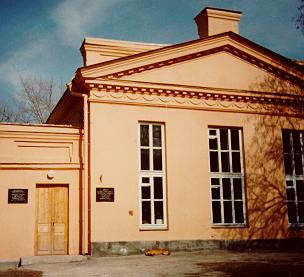 УТВЕРЖДАЮДИРЕКТОР МБУК ЦБСг. Таганрога____________Михеева Т.А.Кол-вочитателейКол-возаказовКол-вополученныхэлектронныхкопий документов(всего)в том числев том числеКол-во полученныхстраниц(всего)в том числев том числеКол-вочитателейКол-возаказовКол-вополученныхэлектронныхкопий документов(всего)Из ДГПБИз других библиотекКол-во полученныхстраниц(всего)Из ДГПБИз других библиотекЦГДБ ДБИЦ68165163741Кол-вовыданныхэлектронныхкопий документов(всего)в том числев том числеКол-во выданныхстраниц(всего)в том числев том числеКол-вовыданныхэлектронныхкопий документов(всего)В ДГПБв другие библиотекиКол-во выданныхстраниц(всего)В ДГПБв другие библиотекиЦГДБ ДБИЦ108365Источник поступления финансовых средств 2014 годСумма (тыс. руб.)2015 год Сумма (тыс. руб.) Прирост (+,- в тыс. руб.)1. Ассигнования из местного бюджета (всего)                                             293,1100,2-192,9 Книги и электронные издания116,63,3-113,31.2  Подписка176,596,9-79,62. Трансферты из федерального бюджета (всего)         012,5+12,53. Трансферты из областного бюджета.0008.6.1. ОТРАСЛЕВОЙ  ПОТОК  НОВЫХ ДОКУМЕНТОВ для детей 8.6.1. ОТРАСЛЕВОЙ  ПОТОК  НОВЫХ ДОКУМЕНТОВ для детей 8.6.1. ОТРАСЛЕВОЙ  ПОТОК  НОВЫХ ДОКУМЕНТОВ для детей Отраслевой потокКол-во экз.% от общего количества
поступлений Социальные (общественные) и гуманитарные науки53713,57Естественные науки                             3478,77Технические и сельскохозяйственные науки1333,36Искусствознание, физическая культура и спорт1363,44Филологические науки591,49Художественная литература234659,30Детская литература -  - Прочие39810,06ИТОГО:3956100,00Состав, развитие и использование библиотечного фонда    ЦБС /МЦБСостав, развитие и использование библиотечного фонда    ЦБС /МЦБСостав, развитие и использование библиотечного фонда    ЦБС /МЦБСостав, развитие и использование библиотечного фонда    ЦБС /МЦБСостав, развитие и использование библиотечного фонда    ЦБС /МЦБСостав, развитие и использование библиотечного фонда    ЦБС /МЦБСостав, развитие и использование библиотечного фонда    ЦБС /МЦБСостав, развитие и использование библиотечного фонда    ЦБС /МЦБСостав, развитие и использование библиотечного фонда    ЦБС /МЦБСостав, развитие и использование библиотечного фонда    ЦБС /МЦБСостав, развитие и использование библиотечного фонда    ЦБС /МЦБСостав, развитие и использование библиотечного фонда    ЦБС /МЦБСостав, развитие и использование библиотечного фонда    ЦБС /МЦБСостав, развитие и использование библиотечного фонда    ЦБС /МЦБСостав, развитие и использование библиотечного фонда    ЦБС /МЦБСостав, развитие и использование библиотечного фонда    ЦБС /МЦБСостав, развитие и использование библиотечного фонда    ЦБС /МЦБСостав, развитие и использование библиотечного фонда    ЦБС /МЦБСостав, развитие и использование библиотечного фонда    ЦБС /МЦБВсегоВсегоВсегоВ том числе по отраслям знанияВ том числе по отраслям знанияВ том числе по отраслям знанияВ том числе по отраслям знанияВ том числе по отраслям знанияВ том числе по отраслям знанияВ том числе по отраслям знанияВ том числе по отраслям знанияВ том числе по отраслям знанияВ том числе по отраслям знанияВ том числе по отраслям знанияВ том числе по отраслям знанияВ том числе по отраслям знанияВ том числе по отраслям знанияВ том числе по отраслям знанияВ том числе по отраслям знанияВсегоВсегоВсегооплоплопленленлТех.Тех.с/хс/хиск, спортиск, спортиск, спортХудож.Худож.ДетскаяДетскаяЭкз.Экз.%Экз.Экз.%Экз.%Экз.%Экз.%Экз.%%Экз.%Экз%112334567891011121213141516Состоит   на 01.01.2015208872208872100%231412314111%147347%68023,2%19280,9%90104,3%4,3%8183039,1%6225929,8%Выбыло в 201556915691100%4654658,2%3646,4%1652,9%671,2%2253,9%3,9%310054,5%4658,2%Поступило в 2015 г.33503350100%52352315,6%3069,1%802,4%411,2%972,9%2,9%191157%00Состоит  на 01.01. 2016206531206531100%231992319911,2%146767,1%67173,2%19020,9%88824,3%4,3%8064139%6179429,9%Отказы66100%6 100%Книговыдача390063390063100%547025470214%362369,3%134563,4%126933,3%40801%1%21103854,1%Кол-во пользователей: 18863Кол-во пользователей: 18863Кол-во пользователей: 18863Кол-во посещений         190990Кол-во посещений         190990Кол-во посещений         190990Книгообеспеченность:    Фонд / ПользователиКнигообеспеченность:    Фонд / Пользователи10,91,20,80,30,10,50,54,3Обращаемость:                Выдача / ФондОбращаемость:                Выдача / Фонд1,92,42,526,70,40,42,6Читаемость:                     Выдача / ПользователиЧитаемость:                     Выдача / Пользователи20,72,91,90,70,70,20,211,2Коэф. соответствия:     Выдача % / фонд%Коэф. соответствия:     Выдача % / фонд%1,21,313,70,21,4Причины отказовГодыГодыПричины отказов20152014Количество отказов всего – 60В том числе:Нет в библиотеке 60Малая экземплярность  Количество отказов по отраслям знаний: Социальные (общественные) и гуманитарные наукиЕстественные науки                             Технические и сельскохозяйственные наукиИскусствознание, физическая культура и спортФилологические наукиХудожественная литература60Ликвидировано отказов:60Наименование издания Адрес, Контактный телефон       редакцииКоличество поступающих экземпляров в ЦБ и в структурные подразделенияг. Таганрогская правдаГреческая ул., 90, Таганрог, Ростовская обл.,1Форма, названиеКол-во мероприятийКол-во присутствующихКатегория присутствующих ,кол-во (дети, юношество, инвалиды, пенсионеры)Проекты и программы  ЦГДБ имени М. ГорькогоПроекты и программы  ЦГДБ имени М. ГорькогоПроекты и программы  ЦГДБ имени М. ГорькогоПроекты и программы  ЦГДБ имени М. ГорькогоПроект  детский музыкальный абонемент «Ля-ля-фа» ЦГДБ3150детиПроект «Культура и традиции русского народа»ДБИЦ-филиал №1411268Все категории Библиотечно-музейный проект «Живая память» ЦГДБ 5202дети, молодежьПрограмма «Поговорим по душам» - отдел обслуживания учащихся 5-9 классов ЦГДБ имени М. Горького.18618детиПрограмма «Необыкновенный мир детских книг» - отдел обслуживания учащихся 5-9 классов ЦГДБ имени М. Горького.15553детиПрограмма «Гармония» - отдел обслуживания учащихся 5-9 классов ЦГДБ имени М. Горького.10374детиПрограмма «Радуга творчества» - Отдел обслуживания дошкольников и учащихся 1-4 классов ЦГДБ имени М. Горького.9178165 дети + 13 РДЧПрограмма «Академия здоровья» Отдел обслуживания дошкольников и учащихся 1-4 классов ЦГДБ имени М. Горького. Отдел обслуживания дошкольников и учащихся 1-4 классов ЦГДБ имени М. Горького.475 75 Программа «И мы в ответе за жизнь на планете» Отдел обслуживания дошкольников и учащихся 1-4 классов ЦГДБ имени М. Горького.410096 + 4 РДЧ Программа «С книгой по дорогам жизни» Отдел обслуживания дошкольников и учащихся 1-4 классов ЦГДБ имени М. Горького.22411386 дети + 25 РДЧПрограмма летнего чтения «Странствия по заповеднику сказок»33472детиПрограмма «Инфознайка» Отдел «Электронный Зал» ЦГДБ имени М. Горького51663детиПрограммы ДБИЦПрограммы ДБИЦПрограммы ДБИЦПрограммы ДБИЦПрограмма  «С малой Родины моей начинается Россия» - ДБИЦ-филиал №2411185Дети - 1061Юношество - 72РДЧ - 52Программа  «Вместе с книгой мы растем» - ДБИЦ-филиал №28176ДетиПрограмма "Чистота планеты-чистота души" ДБИЦ-филиал №1425700Все категорииПрограмма «С Домовёнком в мире книг»ДБИЦ-филиал №1425954детиПрограмма «Читайка» ДБИЦ-филиал №1435862детиПрограмма  «Познай мир с книгой» ДБИЦ-филиал №18167Дети Программа  «Классики 20 века» ДБИЦ-филиал №17140Дети Программа  «Я и моя семья» ДБИЦ-филиал №110192Дети Программа  «Традиции и культура русского народа» ДБИЦ-филиал №110400Дети Программа «Школа радостного чтения» - ДБИЦ - филиал №138328детиПрограмма «Компас в мире книг» - ДБИЦ - филиал №138226дети Программа «Сказочная радуга» - ДБИЦ - филиал №1313341детиСостоит на 1.01.16 г.краеведческих документовВыбыло краеведческих документов в 2015 г.Поступилокраеведческих документов в 2015 г.Выдано краеведческих документов в 2015 г.Книги и брошюры9447501119399Журналы /газеты370/3145/143/1Тематика мероприятийКоличество мероприятийПосетили всегоПо основным направлениям краеведческой деятельности по тематикеИсторическое25835По основным направлениям краеведческой деятельности по тематикеЛитературное241265По основным направлениям краеведческой деятельности по тематикеЭкологическое    9228Структ. подразде-ленияПользователиПользователиПользователиПользователиПользователиПосещенияПосещенияПосещенияПосещенияПосещенияПосещенияПосещенияПосещенияПосещенияСтрукт. подразде-ленияпланвып.детиюнош.РДЧпланвып.детиюнош.РДЧмас. мер.детиюнош.РДЧсайт ЦГДБ 930012975ЦГДБ975097568789451516100000103623975872357367981536946287920Ф. №126002601236595141250002505023312852886347833924145Ф. №21950195317221518018900189051840430020126322577550Ф. №1326002600249959422520025200246022583404742445044248Ф. №141950195317071351111820018212166096869173594339811185Всего по д.фил.910091078293440374873008736782927209623441444613817251378Всего по д.библ.1885018863170828918901873001909901805144453602322599207635381298Структурные подразделенияВыдача документов Выдача документов Выдача документов Выдача документов Выдача документов Структурные подразделенияпланвып.детиюнош.РДЧЦГДБ18880019413418117665046454Ф. №154000561005140423362360Ф. №2405004210841206601301Ф. №13535005560054614454532Ф. №1440500421219798518692267Всего по д.фил.18850019592918520952605460Всего по д.библ.3773003900633663851176411914